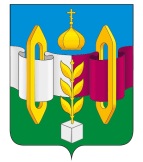 Российская ФедерацияИркутская областьУсольское районное муниципальное образование ДУМА  Городского поселенияТельминского муниципального образованияРЕШЕНИЕ от 29.03.2018 г.		№33 р.п. ТельмаОб утверждении Правил благоустройства территории городского поселения Тельминского муниципального образования В целях приведения правил благоустройства Тельминского муниципального образования в соответствие с действующим законодательством Российской Федерации, руководствуясь статьей 14 Федерального закона от 6 октября 2003 года № 131-ФЗ «Об общих принципах организации местного самоуправления в Российской Федерации», «Методическими рекомендациями для подготовки правил благоустройства территорий поселений, городских округов, внутригородских районов» утвержденными приказом Министерства строительства и жилищно-коммунального хозяйства Российской Федерации от 13 апреля 2017 года № 711/пр, статьями 31, 47 Устава Тельминского муниципального образования, Дума городского поселения Тельминского муниципального образования РЕШИЛА:	1. Утвердить Правила благоустройства территории городского поселения Тельминского муниципального образования (Приложение № 1 к настоящему решению).2. Признать утратившим силу решение Думы городского поселения Тельминского муниципального образования от 25 ноября 2017 г. № 6 «Об утверждении Правил благоустройства территории городского поселения Тельминского муниципального образования».3. Опубликовать настоящее решение в средствах массовой информации и на официальном сайте органов местного самоуправления городского поселения Тельминского муниципального образования. 4. Настоящее решение вступает в силу с момента опубликованияПредседатель Думы городского поселения Тельминского муниципального образования                           Е.И. ГришинаГлава городского поселения Тельминского муниципального образования                                                          М.А. ЕрофеевПриложение №1к решению Думы городского поселения Тельминского муниципального образованияот 29.03.2018 г. № 33ПРАВИЛАБЛАГОУСТРОЙСТВА ТЕРРИТОРИИ ГОРОДСКОГО ПОСЕЛЕНИЯ ТЕЛЬМИНСКОГО МУНИЦИПАЛЬНОГО ОБРАЗОВАНИЯГЛАВА 1. ОБЩИЕ ПОЛОЖЕНИЯСтатья 1. Предмет правового регулирования настоящих Правил1. Настоящие Правила благоустройства территории городского поселения Тельминского муниципального образования (далее – Правила) регулируют вопросы:- подготовка и согласование проектной документации по благоустройству;- размещение объектов и элементов благоустройства;- контроль над содержанием объектов и элементов благоустройства;- иных вопросов и действий, связанных с реализацией прав и обязанностей физических и юридических лиц, а также полномочий органов местного самоуправления 
в сфере благоустройства.2. Настоящие Правила действуют на всей территории городского поселения Тельминского муниципального образования.3. Настоящие Правила обязательны для предприятий, учреждений, организаций независимо от организационно-правовых форм (далее – юридических лиц), индивидуальных предпринимателей без образования юридического лица (далее – индивидуальные предприниматели), осуществляющих свою деятельность на территории городского поселения Тельминского муниципального образования, должностных лиц, в том числе органов местного самоуправления, а также граждан, постоянно или временно проживающих в городском поселении Тельминского муниципального образования.4. Общественные и культурно-массовые мероприятия, народные гуляния, в том числе с использованием любых форм торговли и обслуживания населения, проводятся их организаторами на территории городского поселения Тельминского муниципального образования с соблюдением Правил.5. Правила обязательны при проектировании, экспертизе документации по благоустройству территории, контроле за осуществлением благоустройства на территории городского поселения Тельминского муниципального образования, содержании благоустроенных территорий.Статья 2. Правовые основы организации благоустройства территории 1. Настоящие Правила разработаны в соответствии с Федеральным законом от 06.10.2003 № 131-ФЗ «Об общих принципах организации местного самоуправления в Российской Федерации», Федеральным законом от 24 июня 1998 года № 89-ФЗ «Об отходах производства и потребления», Федеральным законом от 30 марта 1999 года № 52-ФЗ «О санитарно-эпидемиологическом благополучии населения» Градостроительным кодексом Российской Федерации, Земельным кодексом Российской Федерации, Жилищным кодексом Российской Федерации, приказа Минстроя России от 13 апреля 2017 года № 711/пр «Об утверждении методических рекомендаций для подготовки правил благоустройства территорий поселений, городских округов, внутригородских районов».Статья 3. Основные понятия и термины1. Для целей настоящих Правил используются следующие основные понятия:Благоустройство территории городского поселения Тельминского муниципального образования - комплекс предусмотренных правилами благоустройства территории городского поселения Тельминского муниципального образования мероприятий по содержанию территории, а также по проектированию и размещению объектов благоустройства, направленных на обеспечение и повышение комфортности условий проживания граждан, поддержание и улучшение санитарного и эстетического состояния территории;Внутриквартальная территория - территория, расположенная за границами красных линий внутри квартала, включая въезды на территорию квартала (микрорайона), внутриквартальные проезды, газоны, ограды, подходы к дому и другие элементы благоустройства;Внутриквартальный проезд – проезд, включая тротуары, расположенный на территории за границами красных линий внутри квартала;Газон - участок, занятый преимущественно естественно произрастающей или засеянной травянистой растительностью (дерновый покров).Детская площадка – участок земли, выделенный в установленном порядке, ограждением или обозначением искусственного происхождения, а на поверхности расположены объекты, предназначенные для игр детей (горки, карусели, качели, песочницы и (или) иные подобные объекты).Зеленая зона населенного пункта - территория за пределами границы населенного пункта, расположенная на территории городского поселения Тельминского муниципального образования, занятая лесами, лесопарками и другими озелененными территориями, выполняющая защитные и санитарно-гигиенические функции и являющаяся местом отдыха населения;Контейнер для мусора - емкость для сбора, накопления и временного хранения твердых коммунальных отходов, металлическая или пластиковая, объемом до 3 куб. м.;Крупногабаритные отходы (далее - КГО) – отходы, габариты которых требуют специальных подходов и оборудования при обращении с ними;Малые архитектурные формы - объекты дизайна - урны, скамьи, декоративные ограждения, светильники, беседки, вазы для цветов, декоративные скульптуры, мемориальные доски, оборудование детских, спортивных площадок, площадок для отдыха и т.п.;Маломобильные группы населения - люди, испытывающие затруднения при самостоятельном передвижении, получении услуги, необходимой информации или при ориентировании в пространстве: инвалиды, люди с временным нарушением здоровья, беременные женщины, люди преклонного возраста, люди с детскими колясками и т.п.;Механизированная уборка - уборка территорий с применением специальных автомобилей и уборочной техники (снегоочистителей, снегопогрузчиков, пескоразбрасывателей, мусоровозов, машин подметально-уборочных, уборочных универсальных, тротуароуборочных, поливомоечных и иных машин, предназначенных для уборки территории).Наружное освещение - это совокупность установок наружного освещения (УНО), предназначенных для освещения в темное время суток, улиц, площадей, парков, дворов и пешеходных дорожек.Несанкционированная свалка мусора - скопление отходов производства и потребления, возникшее в результате их самовольного (несанкционированного) сброса (размещения) или складирования на площади свыше 30 квадратных метров и объемом свыше 20 кубических метров.Отходы производства и потребления (далее - отходы) - вещества или предметы, которые образованы в процессе производства, выполнения работ, оказания услуг или в процессе потребления, которые удаляются, предназначены для удаления или подлежат удалению в соответствии с федеральным законодательством;Объекты благоустройства – территории различного функционального назначения, на которых осуществляется деятельность по благоустройству;Очаговый навал мусора - скопление отходов производства и потребления, возникшее в результате их самовольного (несанкционированного) сброса (размещения) или складирования, объемом до 20 кубических метров, на площади до 30 квадратных метров.Ремонт элемента благоустройства - выполнение в отношении элемента благоустройства комплекса работ, обеспечивающих устранение недостатков и неисправностей, модернизацию и реставрацию элемента благоустройства;Ручная уборка - уборка территорий ручным способом с применением средств малой механизации;Система озелененных территорий населенного пункта - взаимоувязанное, равномерное размещение озелененных территорий, определяемое архитектурно-планировочной организацией населенного пункта и планом его дальнейшего развития, предусматривающее связь с насаждениями вне границ населенного пункта. Озелененные территории делятся на три группы: озелененная территория общего пользования, озелененная территория ограниченного пользования, озелененная территория специального назначения;Смет - отходы (мусор, состоящий, как правило, из песка, пыли, листвы) от уборки территорий общего пользования;Снегоприемные пункты, снагоплавильные станции - подготовленные и инженерно оборудованные стационарные сооружения, площадки, предназначенные для приема и утилизации снега, льда;Снежный вал - временное образование из снега, наледи, формируемое в результате их сгребания вдоль проезжей части улиц или на обочинах дорог;Содержание объекта благоустройства, элемента благоустройства - выполнение в отношении объекта благоустройства, элемента благоустройства комплекса работ, обеспечивающих его чистоту (в том числе удаление мусора и отходов), надлежащее физическое или техническое состояние и безопасность;Озелененная территория общего пользования - озелененная территория, предназначенная для различных форм отдыха. К озелененной территории общего пользования относятся лесопарки, парки, сады, скверы, бульвары, городские леса;Озелененная территория ограниченного пользования - озелененная территория лечебных, детских учебных и научных учреждений, промышленных предприятий, спортивных комплексов, жилых кварталов;Озелененная территория специального назначения - озелененная территория санитарно-защитных, водоохранных, защитно-мелиоративных, противопожарных зон, кладбищ, насаждения вдоль автомобильных и железных дорог, ботанические, зоологические и плодовые сады, питомники, цветочно-оранжерейные хозяйства;Переоборудование фасада здания, строения, сооружения - упразднение, изменение элементов фасадов либо размещение дополнительных элементов и устройств на фасадах зданий и сооружений, в том числе, с устройством новых архитектурных деталей или заменой существующих, пробивкой и заделкой проемов, изменением формы окон и рисунка переплетов, без изменения параметров объекта капитального строительства, его частей (высоты, количества этажей, площади, объема);Прилегающая (придомовая) территория - территория, непосредственно примыкающая к границам земельных участков, зданий, сооружений, принадлежащих физическим, юридическим лицам, индивидуальным предпринимателям на праве собственности или ином вещном праве.Территория общего пользования — территория, которой беспрепятственно пользуется неограниченный круг лиц;Фасад - наружная стена здания, строения либо сооружения;Элементы благоустройства - декоративные, технические, планировочные, конструктивные устройства, растительные компоненты, различные виды оборудования и оформления, малые архитектурные формы, некапитальные нестационарные сооружения, наружная реклама и информация, применяемые как составные части благоустройства.ГЛАВА 2. ПОЛОЖЕНИЕ О РЕГУЛИРОВАНИИ БЛАГОУСТРОЙСТВА ТЕРРИТОРИИ Статья 4. Права и обязанности лиц, осуществляющих благоустройство территории1. Физические и юридические лица независимо от их организационно-правовой формы обеспечивают подготовку проектной документации по благоустройству, содержание зданий и сооружений, своевременную и качественную очистку и уборку, благоустройство и содержание земельных участков, принадлежащих им на праве собственности или ином вещном праве, в соответствии с действующим законодательством, настоящими Правилами. В случае если объект благоустройства принадлежит на праве собственности или ином законном основании двум и более лицам, благоустройство и содержание объекта осуществляется в соответствии с гражданским законодательством.Ответственными за благоустройство и содержание объектов благоустройства являются физические и юридические лица независимо от их организационно-правовых форм и форм собственности, в том числе:1) на придомовой территории многоквартирного дома – организации, осуществляющие управление многоквартирным домом, если выбран такой способ, либо собственники  помещений в многоквартирном доме.2) на территориях общего пользования  - юридические и физические лица, осуществляющие работы по благоустройству и содержанию на основании договоров, муниципальные учреждения на основании муниципального задания;3) в полосе отвода железнодорожного транспорта - юридические и физические лица, в собственности или на ином законном праве которых находятся данные объекты;4) на территориях, отведенных под проектирование и застройку, где не ведутся строительные работы, - юридические и физические лица, которым предоставлен земельный участок;5) на территориях, где ведется строительство, - лица, получившие разрешение на строительство;6) на огороженных территориях трансформаторных и распределительных подстанций, инженерных сооружений, опор воздушных линий электропередачи, на территориях просек вдоль воздушных линий электропередачи, в случае если данные линии электропередачи находятся в лесном массиве и зеленых насаждениях - лица, в собственности или на ином законном праве которых находятся указанные объекты;7) на территориях индивидуальных домовладений - собственники, владельцы индивидуальных домовладений, лица, имеющие права владения и (или) пользования индивидуальным домовладением;8) на территориях мест общего пользования садоводческих некоммерческих товариществ, гаражно-строительных кооперативов – садоводческое некоммерческое товарищество, гаражно-строительный кооператив за счет взносов членов товариществ и кооперативов.На объектах благоустройства, за исключением указанных в подпунктах 1 - 8 настоящего пункта, лицами, ответственными за благоустройство и содержание объектов благоустройства, являются физические и юридические лица, которым принадлежат на праве собственности или ином праве эти объекты, а также в предусмотренных действующим законодательством и настоящими Правилами случаях.2. Собственники жилых помещений в многоквартирных домах или организации, осуществляющие управление многоквартирным домом, если выбран такой способ управления, осуществляют за счет средств собственников содержание общего имущества дома, благоустройство и содержание оформленного в установленном порядке земельного участка, на котором расположен данный дом, в том числе расположенных на нем проездов, тротуаров, объектов озеленения, детских и спортивных площадок, автостоянок, площадок для сбора коммунальных отходов. Финансирование указанных мероприятий, возможно за счет средств бюджета, в случаях и порядке, предусмотренных нормативными правовыми актами.3. Организация благоустройства и содержания территорий общего пользования, в том числе уборка проезжей части автомобильных дорог местного значения, осуществляется администрацией городского поселения Тельминского муниципального образования в пределах своих полномочий, за счет средств, предусмотренных на эти цели в бюджете муниципального образования.ГЛАВА 3. ПОРЯДОК УЧАСТИЯ ГРАЖДАН В БЛАГОУСТРОЙСТВЕ ПРИЛЕГАЮЩИХ ТЕРРИТОРИЙСтатья 5. Формы участия граждан в благоустройстве территорий1 Граждане на добровольной основе принимают участие в благоустройстве территории городского поселения Тельминского муниципального образования на этапе проектирования, размещения и содержания. Форма участия граждан в благоустройстве территории определяется самостоятельно и выражается в виде:- общественного участия на стадии проектирования или размещения элементов благоустройства;- решения собственников зданий (помещений в них) и сооружений о подготовке документации по благоустройству, размещению и содержанию благоустройства на прилегающих территориях самостоятельно на основании заключаемых соглашений о проведении работ по благоустройству прилегающей территории (далее - соглашение) с администрацией городского поселения Тельминского муниципального образования.2 Подготовка документации по благоустройству, размещение и содержание благоустройства на прилегающих территориях осуществляется в соответствии 
с Правилами благоустройства территории городского поселения Тельминского муниципального образования.Статья 6. Установление границ прилегающих территорий зданий (помещений в них) и сооружений1 Границы прилегающей территории зданий (помещений в них) и сооружений устанавливаются в размере 3 метров по внешнему контуру отступа:- от границ обособленной территории - при наличии обособленной территории зданий и сооружений;- от внешнего контура зданий (помещений в них) и сооружений - при отсутствии обособленной территории.2 Границы прилегающей территории зданий (помещений в них) и сооружений отображаются на схеме.Схема изготавливается администрацией городского поселения Тельминского муниципального образования и утверждается постановлением администрации городского поселения Тельминского муниципального образования.3 Прилегающие территории включают в себя тротуары, зеленые насаждения, парковки, иные объекты, но ограничиваются дорожным бордюром, полотном дороги общего пользования, границами смежных земельных участков, принадлежащих третьим лицам на определенном праве.4 В случае пересечения прилегающих территорий зданий (помещений в них) и сооружений границы указанных территорий устанавливаются путем соразмерного уменьшения пересекающихся прилегающих территорий пропорционально площади зданий (помещений в них) и сооружений.ГЛАВА 4. ПОРЯДОК УЧАСТИЯ ГРАЖДАН В БЛАГОУСТРОЙСТВЕ ТЕРРИТОРИЙ НА СТАДИИ ПРОЕКТИРОВАНИЯ И РАЗМЕЩЕНИЯ БЛАГОУСТРОЙСТВАСтатья 7. Формы участия граждан в благоустройстве территорий на стадии проектирования и размещения элементов благоустройства1 Все формы общественного участия обеспечивают наиболее полное включение всех заинтересованных лиц, на выявление их интересов и ценностей, их отражение 
в проектировании любых изменений, на достижение согласия по целям и планам реализации проектов.2 Открытое обсуждение документации по благоустройству территорий 
и размещения элементов благоустройства организовывается на этапе формулирования задач.3 Для осуществления участия граждан в процессе подготовки документации по благоустройству и размещению благоустройства определены следующие формы:а) совместное определение целей и задач по развитию территории, инвентаризация проблем и потенциалов среды;б) определение основных видов активностей, функциональных зон прилегающих территорий. При этом возможно определение нескольких преимущественных видов деятельности для одной и той же функциональной зоны (многофункциональные зоны);в) обсуждение и выбор типа оборудования, некапитальных объектов, малых архитектурных форм, включая определение их функционального назначения, соответствующих габаритов, стилевого решения, материалов;г) консультации в выборе типов покрытий, с учетом функционального зонирования территории;д) консультации по предполагаемым типам озеленения;е) консультации по предполагаемым типам освещения и осветительного оборудования;ж) участие в разработке проекта, обсуждение решений с архитекторами, ландшафтными архитекторами, проектировщиками и другими профильными специалистами;з) одобрение проектных решений участниками процесса проектирования и будущими пользователями, включая местных жителей, собственников соседних территорий и других заинтересованных лиц;и) осуществление общественного контроля над процессом реализации проекта (включая как возможность для контроля со стороны любых заинтересованных сторон, так и формирование рабочей группы, общественного совета проекта, либо наблюдательного совета проекта);к) осуществление общественного контроля над процессом эксплуатации территории (включая как возможность для контроля со стороны любых заинтересованных сторон, региональных центров общественного контроля, так и формирование рабочей группы, общественного совета проекта, либо наблюдательного совета проекта для проведения регулярной оценки эксплуатации территории).Статья 8. Информирование граждан о благоустройстве территорий1 Все решения, касающиеся благоустройства и развития территорий, принимаются открыто и гласно, с учетом мнения собственников зданий (помещений в них) и сооружений и иных заинтересованных лиц.2 Документация по благоустройству территории и информация о размещении объектов публикуется в свободном доступе в сети Интернет, а также видеозапись общественных обсуждений. Кроме того, предоставляется возможность публичного комментирования и обсуждения.ГЛАВА 3. БЛАГОУСТРОЙСТВО ТЕРРИТОРИИСтатья 9. Виды работ по благоустройству.1 К работам по благоустройству территории относятся:- Проектирование объектов;- Размещение элементов благоустройства;- Содержание и ремонт объектов благоустройства;- Содержание и ремонт элементов благоустройства;- Ликвидация несанкционированных свалок, очаговых навалов отходов;- Освобождение объектов благоустройства от самовольно размещенных элементов благоустройства;- Выявление, перемещение и утилизация разукомплектованных транспортных средств;- Содержание животных на территориях общего пользования;- Восстановление нарушенного благоустройства.Статья 10. Запрещенные виды деятельности1. На территории городского поселения Тельминского муниципального образования запрещено:На территории Тельминского муниципального образования запрещается: 1.1 Складировать строительные материалы, топливо, минеральные и органические удобрения, оборудование на прилегающей   (придомовой) территории свыше 7 дней; 1.2 Складировать сено, солому и иной сельскохозяйственный корм на прилегающей (придомовой)  территории с фасадной части здания или со стороны улицы свыше 7 дней;1.3 Загромождать и (или) захламлять придомовые территории, территории общего пользования, прилегающие к частным домовладениям, другие территории  общего пользования строительным материалом, дровами, углем, металлоломом, грунтом, иными предметами (имуществом) либо мусором, а равно складирование данных объектов на указанной территории.  1.4 Хранить технику, механизмы, автомобили, в том числе разукомплектованные, на прилегающей (придомовой) территории;1.5 Складировать тару и запасы товаров у магазинов, киосков, палаток, павильонов мелкорозничной торговли, а также использовать для складирования прилегающие к ним территории;1.6 Вскапывать землю и сажать овощи на обочине дорог;1.7 Проводить земляные работы без соответствующего разрешения органов местного самоуправления;1.8 Проводить аварийные земляные работы без уведомления органов местного самоуправления; 1.9 Сорить на улицах, площадях, участках земельных насаждений, в скверах, на остановках транспорта и в других общественных местах;1.10 Появляться в общественном транспорте, магазинах, столовых, кафе, клубах и т.д. в пачкающей одежде; 1.11 Торговать вне установленных администрацией Тельминского муниципального образования местах;1.12 Стирать и полоскать белье, купать животных у водопроводных колонок, родников, в реках и других водоемах и на их берегах, на пляжах, в местах традиционного купания людей;1.13 Использовать загрязненные автотранспортные средства;1.14.Производить мойку автотранспортных средств и других механизмов в реках и других водоемах и на их берегах; 1.15 Ставить автомашины и другие транспортные средства на газонах и тротуарах, бельевых и хозяйственных площадках, в местах на пути подъезда специального транспорта;1.16 Оставлять включенными двигатели автомототранспорта, тракторов при стоянке более 10 минут с 31 марта по 31 октября;1.17 Ходить по газонам, рвать цветы с клумб.1.18 Уничтожать или повреждать газоны, цветники и клумбы. 1.19 Ломать, повреждать или самовольно вырубать деревья, кустарники.  1.20 Подвешивать на деревьях гамаки, качели, веревки для сушки белья, забивать в стволы деревьев гвозди, прикреплять рекламные щиты, электропровода, электрогирлянды из лампочек, колючую проволоку и другие ограждения, которые могут повредить деревья;1.21 Размещать вне мест, установленных администрацией  Тельминского муниципального образования, какую-либо информацию, объявления, рекламу;1.22 Наносить надписи и рисунки на фасады зданий, элементы ограждений, скамейки и т.п.;1.23 Повреждать, опрокидывать или перемещать скамейки, оборудование для детских площадок, контейнера для бытовых отходов и урн, размещенных на придомовой территории, улицах и площадках, иных  общественных местах.1.24 Осуществлять  перевозку мусора, сыпучих и жидких материалов без применения мер предосторожности, исключающих загрязнение территории;1.25 Выбрасывать бытовой мусор, выливать жидкие бытовые отходы,  разного рода нечистоты на улицу, другие  территории общего пользования, в реки и другие водоемы, на откосы берегов и спуски к ним;  1.26 Вывозить твердые и жидкие бытовые отходы  на поля и огороды;1.27 Сжигать или закапывать  мусор, листья, бытовые отходы;1.28 Сжигать  горючие остатки во дворах, на уличной территории;1.29 Создавать несанкционированные свалки. 1.30 Нарушать Порядок организации деятельности пунктов приема стеклянной тары, установленного Постановлением администрации городского поселения Тельминского муниципального образования от 28.03.2012 г. №26.    1.31 Уничтожать или повреждать номерные знаки домов, указатели названий улиц, переулков, проездов. 1.32 Оставлять открытыми люки смотровых колодцев и камер на инженерных подземных сооружениях и коммуникациях.  1.33 Нарушать  Порядок сбора отходов производства и потребления, установленного органами местного самоуправления. - производство земляных работ без ордера, выдаваемого администрацией городского поселения Тельминского муниципального образования в порядке, установленном муниципальным правовым актом.1.34 Размещение плакатов, афиш, объявлений, рекламных материалов, иной печатной продукции на зданиях, строениях,  сооружениях, некапитальных объектах, опорах освещения, светофорах, деревьях, на ограждениях (заборах) и других местах, необорудованных  для этого, а также нанесение рисунков и надписей, в том числе на тротуарах и дорогах общего пользования вне специально отведенных для этого мест, определенных  нормативным актом Администрации городского поселения Тельминского муниципального образования;1.35 Осуществление мероприятий по реконструкции, переоборудованию (переустройству) зданий и их конструктивных элементов, устройство пристроек, навесов и козырьков, крепление к зданиям (их конструктивным элементам) различных растяжек, подвесок, вывесок, рекламных конструкций, плакатов, указателей, флагштоков и других устройств без получения соответствующего разрешения в соответствии с Постановлением Государственного комитета Российской Федерации по строительству и жилищно-коммунальному комплексу от 27 сентября 2003 года N 170 и с нарушением требований настоящих Правил.1.36 Нарушение требований по содержанию устройств наружного освещения, размещенных на зданиях, строениях, сооружениях;1.37 перевозка грунта, мусора, сыпучих строительных материалов, легкой тары, листвы, ветвей деревьев, снега, смета, коммунальных и иных отходов без покрытия брезентом или другим материалом, исключающим загрязнение дорог;1.38 обустройство выгребных ям, уборных за территорией домовладений.1.39 выпас скота и домашней птицы на территориях улиц, в полосе отвода автомобильных и железных дорог, парков, скверов, лесопарков, в рекреационных зонах, осуществлять выпас и передвижение скота без сопровождения собственника или лица ответственного за выпас, создавать помехи автотранспортным средствам,  запрещается допускать порчу скотом зеленых насаждений, допускать потраву цветников и посевов культур.Статья 11. Особые требования к доступности городской среды1. При проектировании объектов благоустройства жилой среды, улиц и дорог, объектов культурно-бытового обслуживания рекомендуется предусматривать доступность среды населенных пунктов для пожилых лиц и инвалидов, оснащение этих объектов элементами и техническими средствами, способствующими передвижению престарелых и инвалидов.2. Проектирование, строительство, установка технических средств и оборудования, способствующих передвижению пожилых лиц и инвалидов, рекомендуется осуществлять при новом строительстве заказчиком в соответствии с утвержденной проектной документацией.Статья 12. Виды элементов благоустройства1. Элементы благоустройства подразделяются на следующие виды: - архитектурные детали и конструктивные элементы фасадов, в том числе цоколь, стилобат, карниз, архитрав, фриз, пояс, сандрик, парапет, выступы, колонны, пилястры, пилоны, столбы, полуколонны, анты, кариатиды, атланты, лопатки, балконы, лоджии, эркеры, фронтон, аркада, портик, колоннады, портал, окна, витрины, входы, входные группы, элементы входов и входных групп (включая, архитектурный проем, дверные конструкции, пандус, навес, козырек, лестница, ступени, ограждение, приямок), ворота;- аттракционы (не обладающие признаками капитальности);- водные устройства, не обладающие признаками капитальности, в том числе фонтаны, фонтанные комплексы, питьевые фонтанчики, бюветы;- временные элементы благоустройства: элементы благоустройства, размещаемые на ограниченный временной период. Ограниченный временной период характеризуется сезонностью размещения элементов благоустройства и не может превышать 5 месяцев;- декоративные устройства: устройства для вертикального озеленения и цветочного оформления (в том числе шпалера, трельяж, перголы), вазоны, цветочницы;- некапитальные объекты: гараж, туалет, кабины для переодевания, навесы, беседки, остановочные павильоны (включая остановочные павильоны маршрутных транспортных средств с рекламными конструкциями и без рекламных конструкций, остановочные павильоны с нестационарными торговыми объектами), пункты взимания платы (включая, паркоматы);- нестационарные торговые объекты: павильон, палатка, киоск, тележка, лоток, торговый автомат, передвижное средство развозной торговли, газетный модуль, сооружения в виде натяжных на сборном каркасе тентов для сезонной торговли;- оборудование: уличная мебель (в том числе скамьи, скамейка-качели диван, стол, качели, софа) часы, почтовые ящики, детское игровое оборудование (в том числе качели, горки, качалки, карусели, песочницы,- детские игровые комплексы, городки, песочный дворик, теневой навес, счеты, домик, лабиринт), спортивное оборудование (в том числе бревно, канат, перекладина, баскетбольный щит, стол для настольного тенниса, тренажеры, турники, брусья, гимнастическая стенка, гимнастический комплекс, скамья с упором, спортивная трибуна, стенка для перелезания,- детский спортивный комплекс, комплекс спортивного оборудования, спираль, рукоход, лиана, сетка «Пирамида», спортивные ворота, рампа, рельс), инженерное и техническое оборудование фасадов зданий, строений, сооружений (в том числе наружные блоки систем кондиционирования и вентиляции, вентиляционные трубопроводы, вентиляционные решетки, декоративные решетки, антенны (не являющиеся сооружением), видеокамеры наружного наблюдения, водосточные трубы, маркизы, защитные решетки), коммунально-бытовое оборудование (в том числе контейнеры, урны, наземные блоки систем кондиционирования и вентиляции);- объекты для размещения информации, в том числе вывески, пилоны автозаправочных станций, пилоны автодиллеров, указатели, информационные доски, меню, информационные щиты и стенды, знаки адресации;- объекты, предназначенные для организации дорожного движения, в том числе дорожные знаки, светофоры дорожные, устройства для регулирования дорожного движения, направляющие устройства (сигнальный столбик, тумба, направляющий островок, островок безопасности);-ограждения, в том числе ограждение декоративное, ограждение дорожное, ограждение газонное, ограждение техническое, шлагбаум, парапет, полусфера, надолбы, приствольная решетка;- опоры, в том числе опора дорожного знака, опора стационарного электрического освещения;- планировочное устройство: в том числе проезжая часть, велосипедная дорожка, сопряжения поверхностей (отмостка, бортовой камень, пандус, лестница, пешеходный мостик), озеленение (цветник, газон, рядовые и групповые посадки), пешеходные коммуникации (тротуар, аллея, дорожка, тропинка).- покрытия, в том числе грунтовое покрытие, газонное покрытие, асфальтовое покрытие, мощение, полимерные покрытия, щебеночное покрытие, песчано-гравийное покрытие, плиточное покрытие;- произведения монументального искусства (не обладающие признаками капитальности): памятник, памятный знак, стела, обелиск, бюст, триумфальная арка, триумфальная колонна, городская скульптура, не связанная с увековечиванием памяти (не носит мемориальный характер), статуя, мемориальная доска, рисунок, роспись, мозаика;- растительный компонент, в том числе дерево, кустарник, травянистое растение, лиана, цветы;- рекламные конструкции, в том числе щит, строительная сетка, перетяжка, электронное табло, проекционное и иное предназначенное для проекции рекламы на любые поверхности оборудования, воздушные шары, аэростаты и иные технические средства стабильного территориального размещения (в том числе, лайтпостер, театральный афишный стенд, линза, тумба, ситиборд, биллборд, суперсайт, флаг, стела, пилон);- устройства наружного освещения и подсветки, в том числе объекты, предназначенные для освещения автомобильных дорог;- элементы декора фасадов зданий, строений, сооружений, в том числе барельефы, горельефы, розетки, руст, наличники, тяги оконные, подоконные плиты, замковые камни, оконные и дверные обрамления, металлодекор, отделка фасадов (штукатурка, облицовка, окраска); -элементы оформления населенного пункта к мероприятиям поселенческого, всероссийского и международного значения.ГЛАВА 4. ТРЕБОВАНИЯ К БЛАГОУСТРОЙСТВУ В ГРАНИЦАХ ФУНКЦИОНАЛЬНЫХ ЗОНСтатья 13. Требования к благоустройству в границах территорий общественного назначения1. Объектами благоустройства на территориях общественного назначения являются: общественные пространства населенного пункта, участки и зоны общественной застройки, которые в различных сочетаниях формируют все разновидности общественных территорий муниципального образования: центры общегородского и локального значения, многофункциональные, примагистральные и специализированные общественные зоны муниципального образования.2. Минимальный перечень конструктивных элементов внешнего благоустройства на территории общественных пространств муниципального образования включает: твердые виды покрытия, элементы сопряжения поверхностей, озеленение, скамьи, урны и малые контейнеры для мусора, уличное техническое оборудование, осветительное оборудование, оборудование архитектурно-декоративного освещения, носители информации, элементы защиты участков озеленения (металлические ограждения, специальные виды покрытий и т.п.).3. Рекомендуется на территории общественных пространств размещение произведений декоративно-прикладного искусства, декоративных водных устройств.Статья 14. Требования к благоустройству на территориях жилого назначения.1. Объектами благоустройства на территориях жилого назначения являются: общественные пространства, земельные участки многоквартирных домов, детских садов, школ, постоянного и временного хранения автотранспортных средств, которые в различных сочетаниях формируют жилые группы, микрорайоны, жилые районы.2. Минимальный перечень элементов благоустройства на территории пешеходных коммуникаций и участков учреждений обслуживания включает: твердые виды покрытия, элементы сопряжения поверхностей, урны, малые контейнеры для мусора, осветительное оборудование, носители информации.3. Возможно размещение средств наружной рекламы, некапитальных нестационарных сооружений.4. Территорию общественных пространств на территориях жилого назначения рекомендуется разделить на зоны, предназначенные для выполнения определенных функций: рекреационная, транспортная, хозяйственная и т.д. При ограничении по площади общественных пространств на территориях жилого назначения допускается учитывать расположенных в зоне пешеходной доступности функциональные зоны и площади.5. При невозможности одновременного размещения в общественных пространствах на территориях жилого назначения рекреационной и транспортной функций приоритет в использовании территории рекомендуется отдавать рекреационной функции. При этом для решения транспортной функции применяются специальные инженерно-технические сооружения (подземные/надземные паркинги).6. Проектирование благоустройства участков жилой застройки рекомендуется производить с учетом коллективного или индивидуального характера пользования придомовой территорией. Кроме того, рекомендуется учитывать особенности благоустройства участков жилой застройки при их размещении в составе исторической застройки, на территориях высокой плотности застройки, вдоль магистралей, на реконструируемых территориях.7. На территории земельного участка многоквартирных домов с коллективным пользованием придомовой территорией (многоквартирная застройка) необходимо предусматривать: транспортный проезд (проезды), пешеходные коммуникации (основные, второстепенные), площадки (для игр детей дошкольного возраста, отдыха взрослых, установки мусоросборников, гостевых автостоянок, при входных группах), озелененные территории. Если размеры территории участка позволяют, необходимо в границах участка размещение спортивных площадок и площадок для игр детей школьного возраста, площадок для выгула собак.8. Минимальный перечень элементов благоустройства на территории участка жилой застройки коллективного пользования твердые виды покрытия проезда, различные виды покрытия площадок, элементы сопряжения поверхностей, оборудование площадок, озеленение, осветительное оборудование.9. При размещении жилых участков вдоль магистральных улиц рекомендуется не допускать со стороны улицы их сплошное ограждение и размещение площадок (детских, спортивных, для установки мусоросборников).10. Минимальный перечень элементов благоустройства на участке длительного и кратковременного хранения автотранспортных средств: твердые виды покрытия, элементы сопряжения поверхностей, ограждения, урны или малые контейнеры для мусора, осветительное оборудование, информационное оборудование (указатели).11. Благоустройство участка территории, автостоянок рекомендуется представлять твердым видом покрытия дорожек и проездов, осветительным оборудованием.Статья 15. Требования к благоустройству в границах территорий рекреационного назначения1. Объектами благоустройства на территориях рекреационного назначения обычно являются объекты рекреации - части территорий зон особо охраняемых природных территорий, зоны отдыха, парки, сады, бульвары, скверы.2. Благоустройство памятников истории и архитектуры, как правило, включает реконструкцию или реставрацию их исторического облика, планировки.3. При реконструкции объектов рекреации рекомендуется предусматривать:- для лесопарков: создание экосистем, способных к устойчивому функционированию, проведение функционального зонирования территории в зависимости от ценности ландшафтов и насаждений с установлением предельной рекреационной нагрузки, режимов использования и мероприятий благоустройства для различных зон лесопарка;- для парков и садов: реконструкцию планировочной структуры (например, изменение плотности дорожной сети), разреживание участков с повышенной плотностью насаждений, удаление больных, старых, недекоративных потерявших декоративность деревьев и растений малоценных видов, их замена на декоративно-лиственные и красивоцветущие формы деревьев и кустарников, организация площадок отдыха, детских площадок;- для бульваров и скверов: формирование групп со сложной вертикальной структурой, удаление больных, старых и недекоративных потерявших декоративность деревьев, создание и увеличение расстояний между краем проезжей части и ближайшим рядом деревьев, посадка за пределами зоны риска преимущественно крупномерного посадочного материала с использованием специальных технологий посадки и содержания.4. На территориях, предназначенных и обустроенных для организации активного массового отдыха, купания и рекреации (далее - зона отдыха) необходимо размещать: пункт медицинского обслуживания с проездом, спасательную станцию, пешеходные дорожки, инженерное оборудование (питьевое водоснабжение и водоотведение, защита от попадания загрязненного поверхностного стока в водоем).5. Минимальный перечень элементов благоустройства на территории зоны отдыха включает: твердые виды покрытия проезда, комбинированные - дорожек (плитка, утопленная в газон), озеленение, питьевые фонтанчики, скамьи, урны, малые контейнеры для мусора, оборудование пляжа (навесы от солнца, лежаки, кабинки для переодевания), туалетные кабины.6. При проектировании озеленения территории объектов рекомендуется:- произвести оценку существующей растительности, состояния древесных растений и травянистого покрова;- произвести выявление сухих поврежденных вредителями древесных растений, разработать мероприятия по их удалению с объектов;- обеспечивать сохранение травяного покрова, древесно-кустарниковой и прибрежной растительности не менее, чем на 80% общей площади зоны отдыха;- обеспечивать озеленение и формирование берегов водоема (берегоукрепительный пояс на оползневых и эродируемых склонах, склоновые водозадерживающие пояса - головной дренаж и пр.);- обеспечивать недопущение использования территории зоны отдыха для иных целей (выгуливания собак, устройства игровых городков, аттракционов и т.п.).7. Возможно размещение ограждения, уличного технического оборудования (торговые тележки "вода", "мороженое"), некапитальных нестационарных сооружений мелкорозничной торговли и питания, туалетных кабин.8. На территории городского поселения Тельминского муниципального образования могут быть организованы следующие виды парков: многофункциональные (предназначен для периодического массового отдыха, развлечения, активного и тихого отдыха, устройства аттракционов для взрослых и детей), специализированные (предназначены для организации специализированных видов отдыха), парки жилых районов (предназначен для организации активного и тихого отдыха населения жилого района).9. По ландшафтно-климатическим условиям - парки на пересеченном рельефе, парки по берегам водоемов, рек, парки на территориях, занятых лесными насаждениями.10. На территории многофункционального парка необходимо предусматривать: систему аллей, дорожек и площадок, парковые сооружения (аттракционы, беседки, павильоны, туалеты и др.), применение различных видов и приемов озеленения: вертикального (перголы, трельяжи, шпалеры), мобильного (контейнеры, вазоны), создание декоративных композиций из деревьев, кустарников, цветочного оформления, экзотических видов растений.11. Состав и количество парковых сооружений, элементы благоустройства в специализированных парках, как правило, зависят от тематической направленности парка, определяются заданием на проектирование и проектным решением.12. На территории парка жилого района рекомендуется предусматривать: систему аллей и дорожек, площадки (детские, тихого и активного отдыха, спортивные). Рядом с территорией парка или в его составе может быть расположен спортивный комплекс жилого района, детские спортивно-игровые комплексы, места для катания на роликах.13. При разработке проектных мероприятий по озеленению в парке жилого района необходимо учитывать формируемые типы пространственной структуры и типы насаждений; в зависимости от функционально-планировочной организации территории рекомендуется предусматривать цветочное оформление с использованием видов растений, характерных для данной климатической зоны.14. На территории населенного пункта рекомендуется формировать следующие виды садов: сады отдыха (предназначен для организации кратковременного отдыха населения и прогулок), сады при сооружениях, сады-выставки (экспозиционная территория, действующая как самостоятельный объект или как часть городского парка), сады на крышах (размещаются на плоских крышах жилых, общественных и производственных зданий и сооружений в целях создания среды для кратковременного отдыха, благоприятных эстетических и микроклиматических условий) и др.15. Минимальный перечень элементов благоустройства на территории сада отдыха и прогулок включает: твердые виды покрытия дорожек в виде плиточного мощения, элементы сопряжения поверхностей, озеленение, скамьи, урны, уличное техническое оборудование (тележки "вода", "мороженое"), осветительное оборудование.16. Рекомендуется предусматривать колористическое решение покрытия, размещение водных устройств, элементов декоративно-прикладного оформления, оборудования архитектурно-декоративного освещения, формирование пейзажного характера озеленения.17. Возможно предусматривать размещение ограждения, некапитальных нестационарных сооружений питания (летние кафе).18. Планировочная организация сада-выставки, как правило, направлена на выгодное представление экспозиции и создание удобного движения при ее осмотре.19. Бульвары и скверы - важнейшие объекты пространственной городской среды и структурные элементы системы озеленения муниципального образования. Минимальный, перечень элементов благоустройства на территории бульваров и скверов включает: твердые виды покрытия дорожек и площадок, элементы сопряжения поверхностей, озеленение, скамьи, урны или малые контейнеры для мусора, осветительное оборудование, оборудование архитектурно-декоративного освещения.Статья 16. Требования к благоустройству на территориях транспортной и инженерной инфраструктуры1. Объектами благоустройства на территориях транспортных коммуникаций населенного пункта обычно является улично-дорожная сеть (УДС) населенного пункта в границах красных линий, пешеходные переходы различных типов.2. Минимальный  перечень элементов благоустройства на территории улиц и дорог включает: твердые виды покрытия дорожного полотна и тротуаров, элементы сопряжения поверхностей, озеленение вдоль улиц и дорог, ограждения опасных мест, осветительное оборудование, носители информации дорожного движения (дорожные знаки, разметка, светофорные устройства).Глава 5. Правила содержания территорииСтатья 17. Общие положения по уборке территорий1. Содержание территории городского поселения Тельминского муниципального образования – это комплекс мер (работ) по уборке населенных пунктов в соответствии с санитарными требованиями (санитарной очистке), сбору и вывозу бытовых отходов, обеспечению исправного состояния, восстановления, ремонта и улучшения внешнего вида объектов содержания.2. Объектами содержания территории городского поселения Тельминского муниципального образования являются: проезжая часть и тротуары улиц и переулков;площади, мосты, набережные, дворы, придомовая территория;скамейки, детские площадки;территории садоводческих, огороднических и дачных кооперативов, товариществ, некоммерческих объединений граждан (далее – садоводческие, огороднические и дачные кооперативы); остановки и павильоны общественного транспорта; гаражи, автостоянки, места парковок;места уличной торговли, киоски, лотки, палатки, рынки;фасады, крыши зданий, жилых домов и надворных построек;ограждения (ограды, заборы), специальные стенды (тумбы), на которых осуществляется размещение объявлений, листовок, плакатов и других материалов информационного характера, не связанных с осуществлением предпринимательской деятельности; спортивные площадки, стадионы, корты;детские площадки;малые архитектурные формы (беседки, цветочницы, рабатки, скамейки и др.); скверы, сады, деревья, газоны, кустарники;водоемы (реки, пруды и др.); кладбища;контейнеры, контейнерные площадки;фонари и опоры уличного освещения;иные объекты коммунальной инфраструктуры.3. Физические лица и юридические лица всех организационно-правовых форм, индивидуальные предприниматели должны соблюдать чистоту, поддерживать порядок и принимать меры для сохранения объектов благоустройства на всей территории городского поселения Тельминского муниципального образования.4. Работы по содержанию территорий проводятся в соответствии с требованиями настоящих Правил, инструкций и технологических рекомендаций, а также соответствующих ГОСТов и СНиПов.5. Физические лица и юридические лица независимо от их организационно-правовых форм, индивидуальные предприниматели обязаны обеспечивать своевременную и качественную очистку и уборку принадлежащих им на праве собственности или ином вещном праве земельных участков и прилегающих территорий в соответствии с действующим законодательством. 6. Размер прилегающей территории 3метра.7. Благоустройство территорий, не закрепленных за юридическими, физическими лицами и индивидуальными предпринимателями, осуществляется Администрацией городского поселения Тельминского муниципального образования в соответствии с компетенцией.8. Работы по содержанию территорий в порядке, определенном настоящими Правилами, осуществляют:- на прилегающих территориях многоквартирных домов - собственники помещений в многоквартирном доме либо лицо, ими уполномоченное;- на земельных участках, находящихся в собственности, аренде ином праве пользования, владения физических, юридических лиц и индивидуальных предпринимателей, и прилегающих к ним территориях - соответствующие физические, юридические лица и индивидуальные предприниматели;- на участках домовладений индивидуальной застройки, принадлежащих физическим лицам на праве собственности, и прилегающих к ним территориях - собственники или пользователи домовладений;- на контейнерных (бункерных) площадках и прилегающих к ним территориях - организации, осуществляющие содержание жилищного фонда, специализированные организации, осуществляющие сбор и вывоз отходов и мусора;- на территориях, где ведется строительство или производятся планировочные, подготовительные работы, и прилегающих к ним территориях (на все время строительства или проведения работ) - организации, ведущие строительство, производящие работы;- на территориях, прилегающих к объектам потребительского рынка - владельцы данных объектов (не допускается складирование тары на прилегающих газонах, крышах торговых палаток, киосков и т.д.);- на участках теплотрасс, воздушных линий электропередачи, газопроводов и других инженерных коммуникаций - собственники, владельцы или пользователи, если указанные объекты переданы им на каком-либо праве;на территориях садоводческих объединений граждан - соответствующие объединения;- на автомобильных дорогах с элементами обустройства, площадях, улицах и проездах поселенческой дорожной сети, а также мостах, путепроводах, эстакадах и тоннелях - специализированные организации, осуществляющие содержание и уборку дорог;- на тротуарах, пешеходных дорожках, расположенных на придомовых территориях - организации, осуществляющие содержание жилищного фонда, либо собственники помещений в многоквартирном доме при непосредственном управлении;- на внутриквартальных проездах - физические, юридические лица и индивидуальные предприниматели, владеющие земельным участком, на котором расположен внутриквартальный проезд, на праве собственности, аренды или ином вещном праве; Администрация городского поселения Тельминского муниципального образования в случае нахождения внутриквартального проезда на территории, не закрепленной за физическими, юридическими лицами и индивидуальными предпринимателями;- на объектах озеленения (парки, скверы, бульвары, газоны), в том числе расположенных на них тротуарах, пешеходных зонах, лестничных сходах - специализированные организации, осуществляющие содержание зеленых насаждений;- на прилегающих территориях, въездах и выездах с АЗС, АЗГС - владельцы указанных объектов;- на территориях, прилегающих к трансформаторным и распределительным подстанциям, другим инженерным сооружениям, работающим в автоматическом режиме (без обслуживающего персонала), а также к опорам линий электропередачи, мачтам, байпасам - организации, эксплуатирующие данные сооружения;- на территориях, прилегающих к отдельно стоящим объектам для размещения рекламы и иной информации - владельцы рекламных конструкций.9. При возникновении подтоплений, вызванных сбросом воды (откачка воды из котлованов, аварийные ситуации на трубопроводах и т.д.), ответственность за их ликвидацию возлагается на организации, по вине которых возникло подтопление.10. Крышки люков колодцев, расположенных на проезжей части улиц и тротуаров, при повреждении и разрушении восстанавливаются владельцем инженерных коммуникаций.11. Содержание технических средств организации дорожного движения осуществляется собственниками или специализированными организациями в соответствии с заключенными договорами. Содержание временных дорожных знаков, установленных на территории объектов строительства, реконструкции и ремонта, осуществляется силами организаций, производящих указанные работы.12. Уборка объектов, территорию которых невозможно убирать механизированным способом (из-за недостаточной ширины либо сложной конфигурации), производится вручную.13. Вывоз скола асфальта при проведении дорожно-ремонтных работ производится организациями, проводящими работы:- с улиц городского поселения Тельминского муниципального образования - незамедлительно (в ходе работ);- с внутриквартальных территорий - в течение суток с момента его образования для последующей утилизации на полигон ТБО.14. Спиленные деревья вывозятся организациями, производящими работы по удалению сухостойных, аварийных, потерявших декоративную ценность деревьев, и обрезке ветвей в кронах в течение рабочего дня с момента окончания указанных работ с озелененных территорий улиц, и в течение суток с момента окончания указанных работ - с внутриквартальных территорий. Пни, оставшиеся после вырубки сухостойных, аварийных деревьев, удаляются в течение суток со дня вырубки (сноса) с улиц, и в течение трех суток со дня вырубки (сноса) - с внутриквартальных территорий.15. Удаление деревьев, упавших на проезжую часть дорог, тротуары, фасады и кровли жилых и производственных зданий, обеспечивают организации, на обслуживании которых находится данная территория. Удаление деревьев с проводов уличного освещения и электроснабжения производится сетевыми организациями или организациями, действующими на основании соответствующих договоров с сетевыми организациями.16. Физические лица и юридические лица всех организационно-правовых форм, индивидуальные предприниматели должны проводить осмотр всех объектов благоустройства (ограждений, зеленых насаждений, бордюров, пешеходных дорожек, малых архитектурных форм, устройств наружного освещения и подсветки, колодцев, люков, технических средств организации дорожного движения и т.д.), расположенных на территории, определенной для содержания, для своевременного выявления неисправностей и иных несоответствий требованиям нормативных актов.17. Виды и периодичность работ по содержанию и ремонту объектов благоустройства:- ежедневно:- уборка территории (мойка, полив, подметание, удаление мусора, снега, наледи, проведение иных технологических операций для поддержания объектов благоустройства в чистоте).- ежегодно:- проведение санитарной очистки канав, труб, дренажей, предназначенных для отвода ливневых и грунтовых вод, от отходов и мусора один раз весной и далее по мере накопления;- по мере необходимости:- исправление повреждений отдельных элементов объектов благоустройства;очистка, окраска и (или) побелка малых архитектурных форм и объектов внешнего благоустройства (оград, заборов, газонных ограждений, бордюров автомобильных дорог, тротуаров и т.п.) с учетом технического и эстетического состояния данных объектов;- восстановление объектов наружного освещения, окраска опор наружного освещения.- установка, замена, восстановление малых архитектурных форм и их отдельных элементов;- восстановление, замена, ремонт покрытий дорог, проездов, внутриквартальных проездов, тротуаров и их конструктивных элементов;мероприятия по уходу за деревьями и кустарниками, газонами, цветниками (полив, стрижка газонов и т.д.) по установленным нормативам;- покос травы при достижении высоты более 20 сантиметров;- снос сухих, аварийных и потерявших декоративную ценность деревьев и кустарников с корчевкой пней, посадка деревьев и кустарников, подсев газонов, санитарная обрезка растений, удаление поросли (сорняков), стрижка и кронирование живой изгороди, лечение ран;- ремонт и восстановление разрушенных ограждений и оборудования спортивных, хозяйственных площадок и площадок для отдыха граждан.18. Установление характера вида работ по благоустройству (текущий, капитальный) производится на основании нормативных документов, действующих в соответствующих сферах благоустройства.19. Виды работ по капитальному ремонту, ремонту, содержанию объектов благоустройства, относящихся к составу объектов улично-дорожной сети, определены Классификацией работ по капитальному ремонту и содержанию автомобильных дорог общего пользования и искусственных сооружений на них, утвержденной Министерством транспорта Российской Федерации.20. Установленный перечень видов работ по благоустройству и их периодичность не является исчерпывающим. Допускается применение иных видов работ и их периодичности, соответствующих требованиям нормативных правовых актов, не ухудшающих существующее благоустройство территории.Статья 18. Зимняя уборка территории1. Период осенне-зимней уборки территории городского поселения Тельминского муниципального образования устанавливается администрацией городского поселения Тельминского муниципального образования в зависимости от климатических условий и предусматривает уборку и вывоз мусора, снега и льда, грязи.2. Укладка свежевыпавшего снега в валы и кучи разрешена на всех улицах, площадях.3. В зависимости от ширины улицы и характера движения на ней, валы необходимо укладывать либо по обеим сторонам проезжей части, либо с одной стороны проезжей части вдоль тротуара с оставлением необходимых проходов и проездов.4. Утренняя уборка снега и зачистка тротуаров должна заканчиваться до 8 часов утра, а при длительных снегопадах и метелях уборка снега осуществляется с таким расчетом, чтобы была обеспечена безопасность движения пешеходов.5. Территория, подлежащая уборке собственниками многоквартирного дома самостоятельно или по договору с организацией, осуществляющей содержание жилищного фонда городского поселения Тельминского муниципального образования, должна быть очищена от снега и наледи.6. Снег, счищаемый с дворовых территорий и внутриквартальных проездов, разрешается складировать на территориях дворов в местах, не препятствующих свободному проезду автотранспорта и движению пешеходов. Не допускается повреждение зеленых насаждений при складировании снега.7. Складирование снега на внутридворовых территориях должно предусматривать отвод талых вод.8. В зимний период года организацией, осуществляющей содержание жилищного фонда городского поселения Тельминского муниципального образования, собственниками зданий, строений, сооружений (в том числе и временных), собственниками объектов потребительского рынка самостоятельно или по договору со специализированной организацией должна быть организована своевременная очистка кровель от снега, наледи и сосулек.9. Очистка кровель на сторонах, выходящих на пешеходные зоны, от снега, наледи и сосулек должна производиться немедленно по мере их образования с предварительной установкой ограждения опасных участков.10. Кровли с наружным водостоком необходимо очищать от снега, не допуская его накопления.11. Очистка кровель зданий, строений, сооружений (в том числе и временных) от снега, наледи и сосулек со сбросом их на тротуары допускается только в светлое время суток с поверхности ската кровли, обращенного в сторону улицы. Сброс снега с остальных скатов кровли, а также плоских кровель должен производиться на внутренние дворовые территории. Перед сбросом снега, наледи и сосулек необходимо обеспечить безопасность прохода граждан. Сброшенные с кровель снег, наледь и сосульки убираются по окончании сбрасывания лицом, производившим данные работы в течение суток.12. При сбрасывании снега с кровель собственниками зданий, строений, сооружений (в том числе и временных), собственниками объектов потребительского рынка или работниками организации, осуществляющей содержание жилищного фонда, должны быть приняты меры, обеспечивающие полную сохранность деревьев, кустарников, воздушных линий уличного электроосвещения, растяжек, объектов для размещения рекламы и иной информации, рекламных конструкций, светофоров, дорожных знаков, линий связи и других объектов.Статья 19. Летняя уборка территории1. Уборка проезжей части улиц и проездов в летний период осуществляется в соответствии с требованиями настоящих Правил и инструкциями, определяющими технологию работ, технические средства, а также в соответствии с ГОСТами и СНиПами.2. Период летней уборки устанавливается администрацией городского поселения Тельминского муниципального образования в зависимости от климатических условий и предусматривает обкос сорной растительности, уборку и вывоз КГО и мусора.3. В случае изменения погодных условий сроки начала и окончания летней уборки корректируются.4. Обочины дорог должны быть очищены от КГО и другого мусора.5. Высота травяного покрова на обочинах дорог не должна превышать 20 сантиметров.6. При производстве летней уборки запрещается сбрасывать смет, КГО и другой мусор на зеленые насаждения, в смотровые колодцы, водоемы, на проезжую часть дорог, на обочины дорог и тротуары.Статья 20. Организация сбора и вывоза отходов1. Основными системами сбора отходов являются:1.1. Сбор отходов на контейнерных площадках:- в сменяемых контейнерах;- в несменяемых контейнерах.1.2. Сбор отходов в мусороприемных камерах зданий (при несменяемых контейнерах).1.3 Сбор отходов в урнах.1.4 Сбор жидких коммунальных отходов в выгребных ямах.2. При использовании системы раздельного сбора отходов контейнеры должны иметь различный цвет с указанием вида собираемых отходов.3. Сбор КГО и строительных отходов осуществляется на специально отведенных площадках или в специально оборудованных контейнерах.4. Вывоз отходов производства и потребления, в том числе строительных отходов, осадков из колодцев канализационной сети производится на предприятия, имеющие лицензию по переработке или размещению отходов.5. Сбор и хранение тары должны производиться в специально отведенных для этого местах, расположение которых согласовывается в установленном законодательством порядке.6. Сбор отходов в контейнеры и их вывоз при отсутствии собственных контейнерных площадок разрешается при наличии заключенного договора на сбор, вывоз и размещение отходов с владельцем контейнерной площадки и договора на вывоз с лицензированной организацией.7. Юридические лица, индивидуальные предприниматели, иные хозяйствующие субъекты, физические лица, осуществляющие свою деятельность на территории городского поселения Тельминского муниципального образования, обязаны заключать договоры на оказание услуг по обращению с твердыми коммунальными отходами.В многоквартирных домах договоры на оказание услуг по обращению с твердыми коммунальными отходами заключают органы управления многоквартирным домом.Собственниками жилых домов частного жилищного фонда должны быть заключены договоры на оказание услуг по обращению с твердыми коммунальными отходами.Обязанность по обеспечению сбора и вывоза КГО и коммунальных отходов с объекта благоустройства возлагается на уполномоченное на содержание лицо.Физические и юридические лица, индивидуальные предприниматели обязаны организовывать вывоз жидких бытовых отходов, образующихся в результате их деятельности.8. Содержание контейнерных площадок осуществляется собственниками многоквартирного дома или в случае если территория, на которой расположены контейнерные площадки не разграничена – администрацией городского поселения Тельминского муниципального образования.Содержание урн осуществляется их владельцами самостоятельно либо по договору со специализированными организациями, осуществляющими обслуживание территории городского поселения Тельминского муниципального образования, заключенному в соответствии с действующим законодательством.9. Площадки для размещения контейнеров должны иметь усовершенствованное водонепроницаемое покрытие, ограждение не менее чем с трех сторон, устройства для стока воды, быть удобными для подъезда специального транспорта и производства погрузочно-разгрузочных работ.Контейнеры, используемые для сбора отходов, должны быть технически исправны, окрашены и снабжены информацией об организации, обслуживающей данные контейнеры.Урны должны быть установлены у каждого подъезда многоквартирного жилого дома, у входов во все организации, объекты образования, здравоохранения, объекты потребительского рынка, культурно-развлекательные объекты независимо от форм собственности, на остановках общественного транспорта, на детских и спортивных площадках. Урны устанавливаются правообладателями и лицами, осуществляющими содержание (обслуживание) соответствующих объектов и территорий.Расположение выгребной ямы должно позволять ассенизационному транспорту свободный и беспрепятственный подъезд.10. Уборка площадок для размещения контейнеров должна производиться ежедневно, а мойка и дезинфекция - не реже одного раза в неделю в период летней уборки.11. Вывоз твердых коммунальных отходов производится регулярно, не допускается переполнение контейнеров и хранение отходов на контейнерных площадках:в период летней уборки - ежедневно;в период зимней уборки - не реже одного раза в три дня.Очистка урн должна производиться систематически по мере их наполнения, но не реже одного раза в сутки.Уборка территории вокруг урн для мусора производится не реже одного раза в сутки.Выгребные ямы должны очищаться по мере их заполнения, но не реже одного раза в полгода.12. При организации сбора и вывоза отходов необходимо:12.1. Обеспечить требуемое СанПиН содержание сменных контейнеров.12.2. Применять транспортные средства и спецоборудование в техническом исправном и не загрязненном состоянии.12.3. Обеспечить контейнерные площадки требуемым количеством технически исправным, окрашенных и промаркированных контейнеров, производить ремонт и замену неисправных контейнеров в течение 3 (трех) календарных дней с момента выявления неисправности, а также в случае их кражи, возгорания.12.4. Обеспечить проведение необходимых мероприятий по технике безопасности, охране окружающей среды, соблюдение мер безопасности при выполнении работ по сбору и вывозу отходов.13. Запрещается:13.1. Сбрасывать крупногабаритные, а также строительные отходы в мусоропроводы, контейнеры и на контейнерные площадки для сбора коммунальных отходов.13.2. Складировать отходы на лестничных клетках жилых домов, около стволов мусоропроводов, а также у мусороприемных камер.13.3. Складывать (хранить) КГО и строительные отходы на территории автомобильных дорог, зеленых насаждений, внутриквартальной территории вне специально отведенных мест.13.4. Размещать, складировать тару в неустановленных местах.13.5. Устанавливать контейнеры для сбора коммунальных отходов на проезжей части улиц, внутриквартальных проездов, тротуарах, пешеходных территориях, газонах и в проходных арках домов.13.6 Сброс жидких нечистот на дворовой территории, тротуарах, проезжей части, в местах общего пользования.14. Уборку мусора, просыпавшегося при погрузке (выгрузке) контейнеров в мусоровоз, незамедлительно производят работники организации, осуществляющей вывоз отходов.15. Контейнеры для сбора коммунальных отходов необходимо промывать в период летней уборки:при сменяемой системе сбора - после каждого опорожнения;при несменяемой системе сбора - не реже одного раза в 10 дней.16. Для утилизации коммунальных отходов, строительных отходов, осадков из колодцев канализационной сети владельцы земельных участков, на которых расположены объекты размещения отходов, организуют раздельные места их санкционированного размещения.17. Вывоз коммунальных отходов производится на предприятия по обработке, утилизации, обезвреживании, размещении коммунальных отходов. Вывоз этих отходов должен осуществляться в период с 7 до 23 часов.18. Жидкие коммунальные отходы из выгребных ям неблагоустроенных домов вывозятся ассенизационным транспортом, предназначенным для механизированной очистки выгребных ям от фекальных жидкостей.Статья 21. Ликвидация несанкционированных свалок и очаговых навалов, отходов1. На территории городского поселения Тельминского муниципального образования запрещается накапливать и размещать отходы производства и потребления в несанкционированных местах.2. Лица, уполномоченные на содержание объекта благоустройства, собственники, владельцы земельных участков обеспечивают пресечение возникновение несанкционированных свалок, очаговых навалов отходов, выявляют лиц, разместившие отходы производства и потребления в несанкционированных местах, передают информацию о таких лицах в уполномоченный на составление протокола об административном правонарушении орган, обеспечивают ликвидацию несанкционированных свалок, очаговых навалов отходов.3. Уполномоченные лица обязаны не реже 3 раз в неделю производить обход территории в целях выявления несанкционированных свалок, очаговых навалов отходов. Результаты обходов заносятся в журнал обходов с указанием местоположения несанкционированных свалок, очаговых навалов отходов, примерной площади, в случае выявления лица, разместившего отходов, паспортных данных данного лица и принятых мерах.4. Физические лица в случае обнаружения лиц, осуществляющих размещение отходов в несанкционированных местах на территории городского поселения Тельминского муниципального образования, имеют право осуществить фото-, видеофиксацию лиц, осуществляющих несанкционированное размещение отходов (для автотранспортных средств с обязательной фиксацией государственного номера автотранспортного средства). После осуществления указанных действия физическое лицо вызывает уполномоченное лицо для составления протокола об административном правонарушении в отношении виновного лица с предоставлением материалов фото- и видеофиксации.5. Лица, разместившие отходы в несанкционированных местах, обязаны за свой счет производить уборку и очистку данной территории, а при необходимости рекультивацию земельного участка.6. В случае невозможности установления лиц, разместивших отходы на несанкционированных свалках, удаление отходов и рекультивацию территорий свалок производить за счет уполномоченных на содержание лиц.7. Органы местного самоуправления в соответствии с вопросами местного значения на постоянной основе проводят консультации по повышению экологической культуры граждан, в частности проживающих на территории жилых домов частного жилищного фонда.Статья 22. Содержание фасадов зданий, строений, сооружений 1. Содержание фасадов зданий, строений, сооружений (далее – фасад) осуществляется в соответствии с Правилами и нормами технической эксплуатации жилищного фонда и настоящими Правилами благоустройства.2. Лица, на которых возложены обязанности по содержанию фасадов, должны обеспечивать: поддержание технического и санитарного состояния фасадов; поддержание и сохранение внешнего вида (архитектурного облика) фасадов в соответствии с проектной документацией строительства, реконструкции, капитального ремонта объекта капитального строительства, решением о согласовании архитектурно-градостроительного облика объекта в сфере жилищного строительства, паспортом фасадов, документацией по благоустройству. 3. Мероприятия по содержанию фасадов не должны наносить ущерб техническому и санитарному состоянию фасадов, внешнему виду (архитектурному облику) фасадов. Мероприятия по содержанию фасадов включают в себя: 3.1. Проведение плановых и внеплановых, визуальных и инструментальных обследований технического и санитарного состояния фасадов. Плановые обследования фасадов следует проводить: общие, в ходе которых проводится осмотр фасада в целом; частичные, которые предусматривают осмотр отдельных элементов фасада. Общие обследования должны производиться два раза в год: весной и осенью. 3.2. Очистка и промывка фасадов при загрязнении более 50% площади фасада, но не реже 3 раз в год. 3.3. Смывка несанкционированных надписей и рисунков по мере их появления на фасадах. 3.4. Текущий ремонт фасадов. Текущий ремонт фасадов осуществляется путем замены и восстановления технического оборудования фасадов (водосточные трубы); архитектурных деталей и конструктивных элементов фасадов (в том числе цоколь, карниз, горизонтальная тяга, вертикальная тяга, пояс, парапет, портал, оконные и дверные заполнения, элемент входной группы, за исключением лепного декора); восстановления отделки фасадов на аналогичные.Текущий ремонт выполняется в случаях:локальных повреждений, утраты отделочного слоя (штукатурки, облицовка);повреждения, утраты, выветривания примыканий, соединений и стыков отделки (швы стен облицовки), облицовки фасадов;повреждения, разрушения герметизирующих заделок стыков панельных зданий без ремонта поверхности отделки (цвет стыков в соответствии в колерным бланком;повреждения и утрат цоколя в камне, облицовки с предварительной очисткой и последующей гидрофобизацией на всем цоколе;повреждения, локальных утрат архитектурных деталей;локальных повреждений, утрат конструктивных элементов от площади поверхности элементов, не влияющих на несущую способность элементов;повреждения, утраты покрытия кровли;повреждения, утраты покрытия (отливы) единично или на всем объекте;повреждения, утраты (окрытия) элементов, деталей единично или полностью; ремонт отмостки здания локально или полная замена; 3.5. Капитальный ремонт фасадов. Капитальный ремонт фасадов представляет собой комплекс работ по замене и восстановлению архитектурных деталей и конструктивных элементов, элементов декора фасадов, технического оборудования фасадов.Капитальный ремонт фасадов не должен содержать виды работ по капитальному ремонту здания, строения, сооружения.Капитальный ремонт проводится одновременно в отношении всех фасадов здания, строения, сооружения.В случае если здание находится на линии уличного фронта застройки с внутриквартальной территорией замкнутого типа, фасады здания могут ремонтироваться отдельно по принадлежности (лицевой, либо дворовой фасад).Капитальный ремонт фасадов осуществляется на основании проекта благоустройства или утвержденного паспорта фасадов.Проект благоустройства фасадов разрабатывается на основании задания, выдаваемого уполномоченным органом в установленном настоящими Правилами порядке.Проект благоустройства фасадов подлежит согласованию в установленном настоящими Правилами порядке.Согласованный проект благоустройства или утвержденный паспорт фасадов являются основанием для производства капитального ремонта фасадов здания, строения, сооружения.4. Лица, на которых возложены обязанности по содержанию фасадов, обязаны иметь паспорт фасадов, разработанный и утвержденный уполномоченным органом в установленном настоящими Правилами порядке.Статья23. Содержание дорог и элементов благоустройства, расположенных на них1. Содержание автомобильной дороги осуществляется в ее границах в соответствии с утвержденными паспортами автомобильных дорог.2. Состав работ по содержанию автомобильных работ утверждается уполномоченным федеральным органом исполнительной власти.3. Сроки и периодичность проведения работ по содержанию дорог, включая уборку, устанавливается настоящими Правилами.4. Покрытия дорог должны содержаться в следующем порядке:4.1. Усовершенствованные дорожные покрытия (асфальт, диабаз и др.) должны быть без трещин и выбоин, с исправными водостоками, находиться в чистоте, исправном состоянии, обеспечивающем безопасное движение транспорта и пешеходов, чистоту атмосферы городского поселения Тельминского муниципального образования и предотвращение запыленности придорожных слоев воздуха в летнее время года.4.2. Неусовершенствованные дорожные покрытия должны быть спланированы, с исправной системой водоотвода, не иметь деформаций и разрушений.5. Очистка обочин, кюветов, водоприемных устройств автомобильных дорог должна производиться регулярно для отвода воды с проезжей части.6. Уровень вертикальной отметки газонов, прилегающих к автомобильным дорогам и тротуарам, должен быть ниже уровня верхней кромки бордюрного камня.7. Уборка (установка) крупногабаритных предметов, упавших (перемещенных) на проезжую часть автомобильной дороги, тротуар, препятствующих движению транспорта и пешеходов, производится поэтапно:1-й этап - немедленное перемещение указанных предметов, обеспечивающее беспрепятственное и безопасное движение транспорта и пешеходов;2-й этап – вывоз (установка) указанных предметов в течение 24 часов в установленные места.8. Специализированные дорожные предприятия и иные организации, на которые возложены в установленном порядке обязательства по уборке автомобильных дорог городского поселения Тельминского муниципального образования, осуществляют:8.1. Уборку территорий в границах дорог, в том числе искусственных дорожных сооружений, пешеходных территорий, включая выполнение работ по очистке, обеспыливанию, механизированной снегоочистке, расчистке от снежных заносов, борьбе с зимней скользкостью, погрузке и вывозу снега, распределению противогололедных материалов, очистке от снега и льда, борьбе с наледями в соответствии с утвержденными адресными программами.8.2. Механизированную и ручную уборку территорий павильонов ожидания пассажирского транспорта, а также содержание и поддержание в исправном техническом состоянии данных павильонов.8.3. Удаление крупногабаритных предметов с проезжей части дорог, обочин, кюветов и дальнейший вывоз указанных предметов в отведенные для этого места складирования или хранения.23.8.4. Удаление трупов животных с территории городского поселения Тельминского муниципального образования (санитарную очистку территории).8.5. Установку, содержание и очистку урн на обслуживаемой территории.9. Организации, осуществляющие эксплуатацию искусственных дорожных сооружений, обеспечивают:9.1. Содержание искусственных дорожных сооружений.9.2. Очистку и промывку парапетов, ограждений и опор мостов, стенок и спусков набережных.9.3. Очистку крышек люков и амбразур патрубков дождевой канализации, расположенных на искусственных дорожных сооружениях.Статья 24. Содержание зеленых насаждений1. Настоящие Правила распространяются на:1) озелененные территории общего пользования;2) озелененные территории ограниченного пользования;3) озелененные территории специального назначения (далее по тексту - зеленые насаждения, находящиеся на земельных участках, расположенных на территории городского поселения Тельминского муниципального образования).2. Землепользователи, землевладельцы, арендаторы земельных участков, на которых расположены зеленые насаждения, при использовании земельных участков обязаны:- соблюдать требования градостроительных регламентов, а также договоров землепользования, устанавливающих порядок содержания и учета зеленых насаждений;- осуществлять мероприятия по предотвращению уничтожения и повреждения зеленых насаждений, защите зеленых насаждений, охране почвенного слоя, санитарной очистке озелененных территорий от отходов;- сохранять и содержать зеленые насаждения в соответствии с настоящими Правилами;- обеспечивать квалифицированный уход за существующими зелеными насаждениями;- сохранять окружающую среду;- вести учет зеленых насаждений, доводить до сведения уполномоченных органов по защите растений обо всех случаях массового появления вредителей и болезней и принимать меры борьбы с ними;- выполнять валку сухих и аварийных деревьев, вырезку сухих и поломанных сучьев и веток, замазку ран, дупел на деревьях;- не допускать вытаптывания газонов, складирования на них песка, материалов, снега, сколов льда.3. Весь комплекс агротехнических мер по уходу за зелеными насаждениями, охране, защите, учету зеленых насаждений, охране почвенного слоя, санитарной очистке озелененных территорий от отходов собственными силами осуществляются:- физическими, юридическими лицами, индивидуальными предпринимателями на земельных участках, находящихся в их собственности, аренде, на ином праве пользования, владения, и прилегающих к ним территориях;- собственниками помещений в многоквартирном доме либо лицом, ими уполномоченным, на территориях, прилегающих к многоквартирным домам;- Администрацией городского поселения Тельминского муниципального образования на озелененных территориях общего пользования, в границах дорог общего пользования местного значения городского поселения Тельминского муниципального образования и  на иных территориях, не указанных в настоящем пункте и не закрепленных для содержания и благоустройства за физическими, юридическими лицами, индивидуальными предпринимателями.4. Восстановление поврежденных при производстве строительных работ зеленых насаждений производится организациями, выполняющими строительные работы, самостоятельно или в соответствии с договором, заключенным в установленном порядке.5. На земельных участках, на которых расположены зеленые насаждения, категорически запрещается:- уничтожать и повреждать деревья, кустарники и газоны, срывать цветы;- выгуливать собак на газонах;- производить выпас домашнего скота;- складировать строительные материалы;- производить перемещение малых архитектурных форм;- устраивать стоянки автотранспорта на газонах;- добывать из деревьев сок, делать надрезы, надписи, приклеивать к деревьям объявления, номерные знаки, всякого рода указатели, провода и забивать в деревья крючки и гвозди для подвешивания гамаков, качелей, веревок, сушить белье на ветвях;- устраивать ледяные катки и снежные горки, кататься на лыжах, коньках, санях, организовывать игры, танцы, за исключением мест, отведенных для этих целей;- обнажать корни деревьев на расстоянии ближе 1,5 м от ствола и засыпать шейки деревьев землей или строительным мусором;- выращивать сельскохозяйственные культуры на земельном участке, отнесенном к составу общего имущества, принадлежащего на праве общей долевой собственности собственникам помещений в многоквартирном доме, без проведения общего собрания собственников многоквартирного дома с оформлением протокола общего собрания.6. Выдача порубочного билета и разрешения на пересадку зеленых насаждений осуществляется на основании Порядка предоставления порубочного билета и (или) разрешения на пересадку деревьев и кустарников.Статья 25. Содержание внутриквартальной территории1. Элементы благоустройства, расположенные на внутриквартальной территории должны содержаться в чистоте и исправном техническом состоянии.2. Внутриквартальные территории должны содержаться в чистоте и порядке, обеспечивающем беспрепятственное движение пешеходов и подъезд транспорта. Внутриквартальные территории, на которых расположены многоквартирные дома, должны содержаться в соответствии с утвержденными в установленном порядке правилами и нормами технической эксплуатации жилищного фонда (в части, касающейся требований по содержанию придомовой территории). Уборка и очистка во дворах должна производиться ежедневно. Механизированная уборка территорий не производится ранее 7.00 часов утра.3. Содержание внутриквартальных проездов, включая въезды и выезды, осуществляют специализированные организации, выигравшие торги на проведение данных видов работ по результатам размещения муниципального заказа.4. Содержание внутриквартальных проездов осуществляется в соответствии с классификацией работ по капитальному ремонту, ремонту и содержанию автомобильных дорог, утвержденной федеральным органом исполнительной власти, осуществляющим функции по выработке государственной политики и нормативно-правовому регулированию в сфере дорожного хозяйства.5. Мойка тротуаров должна быть завершена до начала следующей технологической операции (мойка проезжей части).6. Высота травяного покрова на газонах не должна превышать 10 - 15 см.7. Зимняя уборка внутриквартальных территорий и внутриквартальных проездов.7.1. В период зимней уборки технология выполнения операций по уборке территорий должна обеспечить безопасное и беспрепятственное движение транспортных средств и пешеходов независимо от погодных условий.7.2. С началом снегопада пешеходные дорожки, внутриквартальные проезды, тротуары обрабатываются противогололедным материалом. 7.3. Снегоуборочные работы на внутриквартальных проездах, тротуаров, пешеходных дорожках начинаются сразу по окончании снегопада. 7.4. Уборка внутриквартальных территорий должна производиться в следующей последовательности: вначале посыпать и убирать выходы из подъездов многоквартирных домов, тротуары, пешеходные дорожки, затем проезды к площадкам для сбора отходов и пожарным гидрантам, внутриквартальные проезды.7.5. Тротуары, пешеходные дорожки и проезды должны быть очищены от снега и наледи до асфальта и до бордюрного камня. При отсутствии усовершенствованных покрытий допускается уплотненный снежный накат. На тротуарах допускается оставление полосы снега для проезда детских санок.7.6. Уборка газонных покрытий осуществляется вручную, в том числе обеспечивается подбор мусора.7.8. Элементы благоустройства в целях безопасности граждан поддерживаются в исправном состоянии и очищаются от снега и наледи.7.9. Контейнерные площадки очищаются от снега до твердого покрытия.7.10. Снег, счищаемый с внутриквартальных территорий, разрешается складировать на территориях дворов в местах, не препятствующих свободному проезду автотранспорта и движению пешеходов. Не допускается повреждение зеленых насаждений при складировании снега.7.11. Складирование снега на внутриквартальных территориях должно предусматривать отвод талых вод.7.12. После обработки производится очистка пешеходных дорожек, внутриквартальных проездов механизированным способом или вручную от льда и уплотненного снега. Уборка образовавшегося скола производится одновременно со скалыванием или немедленно по его окончании.7.13. Организации, осуществляющие содержание внутриквартальной территории с наступлением весны должны организовать:- систематический сгон талой воды;- общую очистку внутриквартальных территорий после окончания таяния снега, собирая и удаляя мусор, оставшийся снег и лед.8. Основные требования к содержанию территорий в летний период8.1. В период летней уборки основной задачей является удаление загрязнений, скапливающихся на территориях.8.2. Выполнение операций по уборке территорий в летний период обеспечивает снижение пылеобразования и оказывает благоприятное воздействие на окружающую среду. Важнейшим условием качественного выполнения операций по уборке является их своевременность.8.3. Территории с усовершенствованным покрытием, промываются и полностью очищаются от песка и всякого вида загрязнений.8.4. После завершения работ по уборке и промывке территорий после зимнего периода засоренность не должна превышать 100 г/кв. м.8.5. Территории с неусовершенствованными покрытиями убираются от мусора вручную.8.6. Газонные покрытия очищаются от опавшей листвы и мусора вручную. Выкашивание травы на газонах производится при высоте травяного покрова на газонном покрытии выше 10 см. Допускается хранение скошенной травы на газонах не более 3 суток.8.7. После завершения работ по уборке газонов от опавшей листвы осуществляется ее погрузка и вывоз.8.8. Контейнерные площадки промываются и полностью очищаются от песка и всякого вида загрязнений.8.9. Урны содержатся чистыми, в исправном состоянии, без дефектов, окрашиваются по мере необходимости.Статья 26. Содержание и ремонт детских, спортивных площадок, площадок для выгула животных1. В целях своевременного выявления ненадлежащего содержания уполномоченным на содержание лицом осуществляется контроль за техническим состоянием оборудования площадок, который включает:а) первичный осмотр и проверку оборудования перед вводом в эксплуатацию;б) визуальный осмотр, который позволяет обнаружить очевидные неисправности и посторонние предметы, представляющие опасности, вызванные пользованием оборудования, климатическими условиями, актами вандализма;в) функциональный осмотр - представляет собой детальный осмотр с целью проверки исправности и устойчивости оборудования, выявления износа элементов конструкции оборудования;г) основной осмотр - представляет собой осмотр для целей оценки соответствия технического состояния оборудования требованиям безопасности.2. Визуальный осмотр элементов благоустройства площадок проводится ежедневно.3. Функциональный осмотр проводится с периодичностью один раз в 1-3 месяца, в соответствии с инструкцией изготовителя, а также с учетом интенсивности использования площадки. Особое внимание уделяется скрытым, труднодоступным частям элементов благоустройства.4. Основной осмотр проводится раз в год.В ходе ежегодного основного осмотра определяются наличие гниения деревянных элементов, коррозии металлических элементов, влияние выполненных ремонтных работ на безопасность оборудования.По результатам ежегодного осмотра выявляются дефекты объектов благоустройства, подлежащие устранению, определяется характер и объем необходимых ремонтных работ и составляется акт.5. В целях контроля периодичности, полноты и правильности выполняемых работ при осмотрах различного вида уполномоченным на содержание лицом должна быть утверждена периодичность проведения осмотров.6. При обнаружении в процессе осмотра оборудования дефектов, влияющих на безопасность оборудования, дефекты должны быть незамедлительно устранены. Если это невозможно, эксплуатацию оборудования необходимо прекратить, либо оборудование должно быть демонтировано и удалено с площадки7. Результаты осмотра площадок и проведение работ по содержанию и ремонту регистрируются в журнале, который хранится у уполномоченного на содержание лица.8. Вся эксплуатационная документация (паспорт, акт осмотра и проверки, графики осмотров, журнал и т.п.) подлежит постоянному хранению.9. Мероприятия по содержанию площадок и элементов благоустройства, расположенных на них, включают:- проверку и подтягивание узлов крепления;- обновление окраски элементов благоустройства;- обслуживание ударопоглощающих покрытий;- смазку подшипников;- нанесение на элементы благоустройства маркировок, обозначающих требуемый уровень ударопоглощающих покрытий из сыпучих материалов;- обеспечение чистоты элементов благоустройства, включая покрытие площадки и прилегающей территории;- восстановление ударопоглощающих покрытий из сыпучих материалов и корректировка их уровня;- площадки должны быть оборудованы урнами. Мусор из урн удаляется в утренние часы, по мере необходимости, но не реже одного раза в сутки;- средства наружного освещения, расположенные на площадке, должны содержаться в исправном состоянии, осветительная арматура и/или опора освещения не должны иметь механических повреждений и ржавчины, плафоны должны быть чистыми и не иметь трещин и сколов.10. Ремонт площадок и элементов благоустройства, распложенных на них, включает:- замену крепежных деталей;- сварку поврежденных элементов благоустройства;- замену частей элементов благоустройства (например, изношенных желобов горок).11. Лица, производящие ремонтные работы на территории площадки, принимают меры по ограждению места производства работ, исключающему допуск детей и получение ими травм. Ремонтные работы включают замену крепежных деталей, сварочные работы, замену частей оборудования.12. На территории площадок запрещается:размещать постоянно или временно механические транспортные средстваскладировать снег, смет, листвы, порубочных остатков.складировать отходы производства и потребления13. Во избежание травматизма не допускается наличие на территории площадки выступающих корней или нависающих низких веток, остатков старого, срезанного оборудования (стойки, фундаменты), находящихся над поверхностью земли, не заглубленных в землю металлических перемычек (как правило, у турников и качелей).14. При проведении строительных, земельных, ремонтных и прочих работ на прилегающей территории ведение работ и складирование строительных материалов на территории площадок не допускаются.Статья 27. Содержание водных объектов1. Работы по содержанию водных объектов включают:очистку поверхности акватории от мусора в летний период 4 раза в месяц с берега и с плавсредств в период установленный Администрацией городского поселения Тельминского муниципального образования,выкашивание водной растительности акватории 1 раз за сезон;очистку поверхности акватории от мусора в зимний период 1 раз в месяц в период установленный Администрацией городского поселения Тельминского муниципального образования.Статья 28. Содержание территории жилых домов частного жилищного фонда1 Собственники (или) наниматели жилых домов частного жилищного фонда (далее - владельцы жилых домов), если иное не предусмотрено законом или договором, обязаны:1.1. обеспечить надлежащее состояние фасадов жилых домов, ограждений (заборов), а также прочих сооружений в границах домовладения. Своевременно производить поддерживающий их ремонт и окраску;1.2. установить на жилом доме знаки адресации и поддерживать его в исправном состоянии;1.3. включать фонари освещения в темное время суток (при их наличии);1.4. содержать в порядке территорию домовладения и обеспечивать надлежащее санитарное состояние прилегающей территории;1.5. содержать в порядке зеленые насаждения в границах домовладения, проводить санитарную обрезку кустарников и деревьев, не допускать посадок деревьев в охранной зоне газопроводов, кабельных и воздушных линий электропередачи и других инженерных сетей;1.6. очищать канавы и трубы для стока воды, в весенний период обеспечивать проход талых вод;1.7. складировать счищенный с прилегающей территории снег таким образом, чтобы был обеспечен проезд транспорта, доступ к инженерным коммуникациям и сооружениям на них, проход пешеходов и сохранность зеленых насаждений;1.8. заключать договоры самостоятельно или с помощью органов местного самоуправления на своевременный сбор и вывоз твердых бытовых и крупногабаритных отходов за счет собственных средств.2. На территории жилых домов частного жилищного фонда не допускается:2.1. размещать ограждение за границами домовладения;2.2. сжигать листву, любые виды отходов и мусор на территориях домовладений и на прилегающих к ним территориях;2.3. размещать на автомобильных дорогах, внутриквартальных проездах данной территории заграждения, затрудняющие проезд специального транспорта и уборочной техники или препятствующие им;2.4. разрушать и портить элементы благоустройства территории, засорять водоемы;2.5. хранить разукомплектованное (неисправное) транспортное средство за территорией домовладения;2.6. складировать на прилегающей территории отходы.Статья 29. Содержание строительных площадок, площадок производства работ29.1. При производстве строительных, земляных, ремонтных и иных работ обязательно выполнение следующих требований:1.1. Складирование материалов и оборудования следует производить только в пределах строительных площадок, зоны производства работ или в соответствии с утвержденным проектом.1.2. Обеспечение регулярного вывоза грунта и строительных отходов на специально отведенные места в соответствии с регламентом по обращению со строительными отходами, утвержденным в установленном порядке.1.3. Принятие мер по недопущению загрязнения прилегающей к зоне производства работ (строительной площадке) территории.1.4. Оборудование выезда с площадок устройством для мойки колес и кузовов транспортных средств. Указанные выезды должны иметь усовершенствованное покрытие и содержаться в чистоте.1.5. Соблюдение ежедневной чистоты и порядка на подъездах к строительным площадкам, зоне производства работ, а также на прилегающей территории. В зимний период производитель работ обязан надлежащее содержание пешеходных сооружений через траншеи.1.6. Мойка колес и кузовов транспортных средств при выезде со строительных площадок, осуществление иных мероприятий, направленных на недопущение загрязнения территории городского поселения Тельминского муниципального образования.1.7. Обеспечение наличия на территории площадки контейнеров и (или) бункеров для сбора твердых бытовых, крупногабаритных и строительных отходов;1.8. Сбор, вывоз и размещение грунта и строительных отходов в установленном Администрацией городского поселения Тельминского муниципального образования порядке.1.9. Оборудование благоустроенных подъездов к площадке производства работ, внутриплощадочных проездов;1.10. Обеспечение укрепления стенок траншей и котлованов в соответствии с требованиями СП 104-34-96 «Производство земляных работ».2. Не допускается:2.1. Организовывать и проводить вблизи жилой зоны строительные, ремонтные, погрузочно-разгрузочные и другие работы, сопровождающиеся нарушением тишины, за исключением спасательных, аварийно-восстановительных и других неотложных работ, связанных с обеспечением личной и общественной безопасности граждан, с 24.00 до 7.00;2.2. Сжигать мусор и утилизировать строительные отходы вне специальных мест;2.3. Перевозить грунт, мусор, сыпучие строительные материалы, легкую тару, спил деревьев без покрытия брезентом или другим материалом, исключающим загрязнение дорог, а также транспортировать строительные смеси и растворы (в том числе цементно-песчаный раствор, известковые, бетонные смеси) без принятия мер, исключающих возможность пролития их на дорогу, тротуар, обочину или прилегающую к дороге полосу газона;2.4. Выдвигать снег, убранный с территории площадки, а также отходы, образованные в процессе производства работ, за пределы строительной площадки, площадки производства работ;2.5. Загрязнять прилегающую территорию2.6. Содержать территории площадки в загрязненном состоянии.3. Производитель работ обязан содержать площадку в чистоте и исправном состоянии до момента восстановления благоустройства и передачи площадки производства работ в установленном порядке. Невыполнение одного из указанных условий не освобождает производителя работ от выполнения требований настоящего раздела.Статья 30. Содержание стоянок длительного и краткосрочного хранения автотранспортных средств1. Содержание стоянок длительного и краткосрочного хранения автотранспортных средств (далее - стоянка) и прилегающих к ним территорий осуществляется правообладателем земельного участка (далее - владелец), предоставленного для размещения стоянки в соответствии с действующими строительными нормами и правилами, а также настоящими Правилами.2. Владельцы обязаны:2.1. установить по всему периметру территорий стоянок ограждение, которое должно быть устойчивым к механическим воздействиям и воздействиям внешней среды;2.2. следить за надлежащим техническим состоянием ограждений стоянок, их чистотой, своевременной очисткой от грязи, снега, наледи, информационно-печатной продукции;2.3. не допускать складирования материалов, хранения разукомплектованного транспорта, различных конструкций на территориях стоянок и территориях, прилегающих к стоянкам;2.4. не допускать на территориях стоянок мойку автомобилей и стоянку автомобилей, имеющих течь горюче-смазочных материалов;2.5. содержать территории стоянок с соблюдением санитарных и противопожарных правил;2.6. регулярно проводить уборку прилегающих территорий, установить контейнеры (урны) для сбора отходов, обеспечить регулярный вывоз твердых бытовых отходов, снега;2.7. оборудовать подъезды к стоянке с твердым покрытием специальными, обозначающими место расположения автостоянки и оказания услуг, знаками, а также разметкой согласно требованиям действующих государственных стандартов;2.8. обеспечить беспрепятственный доступ инвалидов на территорию стоянок и выделить не менее 10% мест (но не менее одного места) для парковки специальных автотранспортных средств инвалидов, где стоянка иных транспортных средств запрещена. Инвалиды пользуются местами для парковки специальных автотранспортных средств бесплатно согласно статье 15 Федерального закона от 24.11.1995 № 181-ФЗ «О социальной защите инвалидов в Российской Федерации».Статья 31. Содержание мест погребения1. Содержание мест погребения обеспечивается специализированным учреждением.2. Требования к содержанию мест погребения:2.1. общественные туалеты на кладбищах должны находиться в чистом и исправном состоянии. Урны на территориях общественных туалетов должны быть очищены;2.2. контейнеры для отходов и урны на территории кладбища должны быть очищены. Отходы должны вывозиться по мере накопления, не реже одного раза в 3 дня;2.3. не допускается наличие древесных насаждений, поваленных и в аварийном состоянии. Аварийные древесные насаждения подлежат сносу в течение суток с момента обнаружения;2.4. неухоженные могилы или могилы умерших, чья личность не установлена, должны очищаться от грязи и мусора, оборудоваться холмиком и надгробием. Высота травы в пределах участка захоронения не должна превышать 15 см. Наличие поросли сорной древесно-кустарниковой растительности допускается не более 10% от площади участка захоронения.3. Особенности содержания мест погребения в зимний период:3.1. центральные дороги кладбищ, подъездные дороги, тротуары должны быть расширены и очищены от снега. Допускается наличие ровного снежного наката без наличия ледяных отложений;3.2. центральные дороги, подъездные дороги должны быть обработаны противогололедными материалами;3.3. Обработка проезжей части дорог должна начинаться сразу после снегопада;3.4. не допускается применение противогололедных материалов на пешеходных территориях мест погребения, складирование счищаемого с дорог засоленного снега и льда на могилы, кустарники.4. Особенности содержания мест погребения в летний период:4.1. центральные дороги, подъездные пути, проходы между могилами и иные территории общего пользования на местах погребения должны быть очищены от различного рода загрязнений;4.2. мероприятия по санитарной обрезке и рубке зеленых насаждений, деревьев, кустарников и поросли, формовке декоративных деревьев и кустарников, корчевке пней, уборке упавших деревьев должны производиться ежегодно.4.3. работы по уходу за местом захоронения, надмогильным сооружением (кресты, памятники, плиты, склепы и т.п.), посадка цветов и декоративных кустарников, производятся супругом(ой), родственниками, законным представителем умершего или иным лицом с обязательным соблюдением санитарных требований.4.4. производится сбор и вывоз в установленном порядке отходов, смёта, листьев, веток, установка и очистка мусорных контейнеров, ручная уборка территории.Статья 32. Содержание нестационарных торговых объектов1 Размещение нестационарных торговых объектов осуществляется согласно схеме размещения таких объектов в порядке, установленном Администрацией городского поселения Тельминского муниципального образования.2. По истечении срока договора аренды земельного участка либо истечения срока действия разрешения на использования земельного участка расторжения договора аренды нестационарный объект должен быть демонтирован арендатором, а земельный участок - освобожден и приведен в первоначальное состояние: восстановлено асфальтовое или иное первоначальное покрытие, газоны, зеленые насаждения.3. Юридические и физические лица, являющиеся владельцами нестационарных торговых объектов, обязаны:3.1. производить их ремонт и окраску;3.3. устанавливать урны возле нестационарных объектов, очищать урны от отходов в течение дня по мере необходимости, но не реже одного раза в сутки, окрашивать урны не реже одного раза в год.4. Не допускается:4.1. возводить к нестационарным объектам пристройки, козырьки, навесы и прочие конструкции, не согласованные с Администрацией городского поселения Тельминского муниципального образования;4.2. выставлять торгово-холодильное оборудование около нестационарных объектов;4.3. складировать тару, товары, детали, иные предметы бытового и производственного характера у нестационарных объектов и на их крышах, а также использовать нестационарные объекты под складские цели.Статья 33. Содержание средств наружного освещения1. К средствам наружного освещения (далее - НО) относятся: устройства электроснабжения установок наружного освещения, включая питающие и распределительные линии, пункты питания, устройства защиты, зануления и заземления; осветительные приборы; устройства крепления осветительных приборов и воздушных электрических линий наружного освещения: опоры, кронштейны, тросовые растяжки, траверсы и т.д.; устройства управления установками наружным освещением.2. Дороги, площади, тротуары, внутриквартальная и пешеходные территория, включая внутриквартальные проезды, территории предприятий, учреждений, организаций, площадки, объекты зеленых насаждений, а также аншлаги и номерные знаки общественных и жилых зданий, дорожные знаки и указатели, элементы городской информации и витрины должны освещаться в темное время суток.3. Включение НО осуществляется в соответствии с Графиком работы наружного освещения в городского поселения Тельминского муниципального образования.4. Вышедшие из строя газоразрядные лампы, содержащие ртуть, должны храниться в специально отведенных для этих целей помещениях и вывозиться на специализированные предприятия для утилизации.5. Не допускается вывозить указанные типы ламп на свалки.6. Металлические опоры, кронштейны и другие элементы устройств наружного освещения должны содержаться в чистоте, не иметь крена, очагов коррозии и окрашиваться собственниками (владельцами, пользователями) по мере необходимости, но не реже одного раза в три года, и поддерживаться в исправном состоянии.7. Содержание и ремонт уличного и внутриквартального освещения, подключенного к единой системе наружного освещения, осуществляет уполномоченный орган.Содержание и ремонт НО, расположенного на территории входящей в состав общего имущества, принадлежащего на праве общей долевой осуществляют управляющие организации.8. Опоры наружного освещения должны быть покрашены, очищаться от надписей и любой информационно-печатной продукции, содержаться в исправном состоянии и чистоте.9. При замене опор наружного освещения указанные конструкции должны быть демонтированы и вывезены владельцами сетей в течение трех суток.10. Вывоз сбитых опор наружного освещения осуществляется владельцем опоры на дорогах незамедлительно, на остальных территориях - в течение суток с момента обнаружения такой необходимости (демонтажа).11. Не допускается эксплуатация устройств наружного освещения при наличии обрывов проводов, повреждений опор, изоляторов.12. Нарушения в работе устройств наружного освещения, связанные с обрывом электрических проводов или повреждением опор, следует устранять немедленно после обнаружения.13. Собственники (владельцы) объектов наружного освещения или объектов, оборудованных средствами наружного освещения, а также организации, обслуживающие объекты (средства) наружного освещения, обязаны:13.1. следить за надлежащим освещением улиц, дорог, качеством опор и светильников, осветительных установок, при нарушении или повреждении производить своевременный ремонт;13.2. следить за включением и отключением освещения в соответствии с установленным порядком;13.3. соблюдать правила установки, содержания, размещения и эксплуатации наружного освещения и оформления;13.4. своевременно производить замену фонарей наружного освещения.14. Срок восстановления свечения отдельных светильников не должен превышать 10 суток с момента обнаружения неисправностей или поступления соответствующего сообщения.Статья 34. Содержание произведения монументального искусства, уличной мебели, декоративных устройств, ограждений1 Содержание произведений монументального искусства, уличной мебели, декоративных устройств, ограждений (далее - объект) осуществляется правообладателями земельных участков в границах предоставленных земельных участков, на территориях общего пользования - обеспечивается уполномоченным на содержание лицом. В случае если, объект является объектом культурного наследия, его содержание осуществляется в соответствии с охранным обязательством, выдаваемом в соответствии с законодательством Российской Федерации.. В целях сохранения объектов уполномоченными лицами проводится:- регулярное визуальное обследование объектов;- содержание объектов;- ремонт объектов.3. Регулярные визуальные обследования объектов проводятся ежеквартально. В ходе обследований осуществляется контроль за состояние объектов в целом, его отдельных элементов, прилегающей территории.3.1. В случае выявления в ходе проведения обследования объекта дефектов, которые могут быть устранены в течение времени, отводимого на осмотр объекта, то такие дефекты подлежат устранению.3.2. Если выявленные дефекты невозможно устранить в течение времени, отведенного на осмотр объекта, то по результатам визуального обследования должны быть выявлены причины обнаруженных дефектов и повреждений, установлен нормативный уровень технического и санитарного состояния конструкций и составлены рекомендации для выполнения работ по ликвидации выявленных дефектов и повреждений конструкций.3.3. Результаты визуального обследования оформляются в акте обследования произведений монументально-декоративного искусства, малых архитектурных форм и иных объектов декоративного и рекреационного назначения (далее – Акт обследования).3.4. Акт обследования является основным документом, на основании которого осуществляется планирование работ по их содержанию и ремонту.4. Работы по содержанию объектов рекомендуется проводить не реже двух раз в год, за исключением отдельных видов работ, при температуре не ниже +10.5. Состав работ по содержанию объектовсезонные расчистки и промывки от загрязнений;восполнение утрат красочного слоя;снегоочистка объекта и вывоз снега, в том числе его утилизация;контроль за обеспечением сохранности объектов в период проведения исследовательских и производственных работ.6. В состав работ по ремонту входит:восполнение шовного заполнения;расчистка и нанесение красочного слоя;устранение деформаций и повреждений (заделка сколов и обломов, шелушения, выкрашивания и других дефектов покрытий), исправлениекромок покрытий, устранение повреждений бордюров;замена отдельных конструктивных элементов.6.1. Восполнение шовного заполнения – вид работ, направленный на герметизацию межблочных и межплиточных швов путем заполнения их герметиками.6.2. Расчистка и нанесение красочного слоя осуществляется по мере необходимости. Деревянные и металлические объекты подлежат окраске соответствующими типами краски не менее одного раза в год.6.3. Устранение деформаций и повреждений (заделка сколов и обломов, и других дефектов) покрытий, исправление кромок покрытий, устранение повреждений бордюров, замена конструктивных элементов осуществляется по мере необходимости в соответствии с планом работ.7. Не допускается:7.1. использовать объекты не по назначению;7.2. развешивать и наклеивать любую информационно-печатную продукцию на объекты, наносить надписи;7.3. ломать и повреждать объекты и их конструктивные элементы.Статья 35. Содержание животных на территориях общего пользования1. Администрация городского поселения Тельминского муниципального образования:- определяет места на территории городского поселения Тельминского муниципального образования, в которых допускается или запрещается выгул домашних животных;- обеспечивает предоставление владельцам домашних животных, другим заинтересованным лицам информации о порядке регистрации, об условиях содержания и разведения домашних животных;- оказывает информационное содействие ветеринарным службам;- определяет выпас сельскохозяйственных животных.2. Животные, принадлежащие гражданам, подлежат обязательной регистрации, ежегодной перерегистрации по месту жительства граждан. Вновь приобретенные животные должны быть зарегистрированы в пятидневный срок в Администрации городского поселения Тельминского муниципального образования.Идентификация лошадей, крупного и мелкого рогатого скота, свиней производится владельцами животных в соответствии с законодательством Российской Федерации в области ветеринарии.3. Запрещается купание собак и других животных в водоемах и местах для купания.4. При выгуле домашних животных их владельцы обязаны принимать меры по уборке территории от загрязнений экскрементами животных.5. Состав экипировки животных гужевого и верхового транспорта в обязательном порядке должен включать переносной контейнер или холщовый мешок для сбора экскрементов.6. Запрещается:- выгул собак без намордников и поводков (за исключением декоративных пород собак), кроме нахождения в специально отведенных местах для выгула (площадки для выгула животных);- нахождение владельца с собакой (кроме собак-поводырей и служебных собак) во время проведения культурно-массовых мероприятий;- выгул собак и выпас скота на пляжах, территориях школ, дошкольных и медицинских учреждений (кроме ветеринарных), детских игровых и спортивных площадок, рынков и кладбищ.- загрязнение животными подъездов, лестничных клеток, детских игровых спортивных площадок, территорий зеленых насаждений, дорожек и тротуаров. Если животное оставило экскременты, они должны быть убраны владельцем животного.ПриложенияПриложение 1Правила проектирования и размещения благоустройства для городских округов и городских поселений1.Проектирование благоустройства1.1. Проектирование благоустройства осуществляется в соответствии с настоящими Правилами.1.2. Заказчиками проектов благоустройства, лицами, осуществляющими проектирование благоустройства, являются орган местного самоуправления, физические и юридические лица.1.3. Создание и размещение элементов благоустройства должны вестись в соответствии с согласованной документацией по благоустройству. При замене, ремонте, эксплуатации элементов благоустройства не допускается изменение их размещения, внешнего вида, цвета и иных параметров, установленных проектом благоустройства.2. Виды документации по благоустройству2.1. Проект благоустройства элементов благоустройстваПроект благоустройства элементов благоустройства состоит из текстовых и графических материалов, разделов.2.2. Лист согласованияЛист согласования состоит из текстовых и графических материалов, разделов.2.3. В отношении объектов благоустройства допускается разработка одного проекта благоустройства.3. Требования к документации по благоустройству3.1. Проект благоустройства разрабатывается на основе актуального топографического плана в масштабе 1:500 с отображением подземных коммуникаций и сооружений.3.2. Проект благоустройства не разрабатывается в отношении:- элементов благоустройства, типовой внешний вид которых установлен эстетическими регламентами объектов благоустройства и элементов благоустройства;- ограждений, устанавливаемых на период проведения работ по благоустройству, а также строительства и реконструкции объектов капитального строительства;- работ по текущему ремонту фасадов зданий, строений, сооружений и связанных с ним работ по восстановлению элементов декора;- работ по капитальному ремонту фасадов зданий, строений, сооружений в случаях, предусмотренных настоящими правилами и связанные с ним работы по восстановлению элементов декора;- установки временных конструкций, поддерживающих архитектурные детали фасада от возможного обрушения (при аварийном состоянии);- временного удаления элементов декора фасадов, находящихся в аварийном состоянии;- работ по содержанию территорий зеленых насаждений и ремонту объектов зеленых насаждений, а также работ по компенсационному озеленению;- в иных случаях, предусмотренных настоящими правилами.3.3. Состав проекта благоустройства3.3.1. Текстовая часть- Титульный лист должен содержать вид объекта благоустройства с указанием данных о нем (при наличии адрес, кадастровый номер), а также сведения о заявителе, разработчике проекта благоустройства, год разработки, подпись разработчика (с расшифровкой).- Аннотация:описание местоположения объекта благоустройства;описание состояния объекта благоустройства, существовавшего до проектирования благоустройства;описание архитектурных объектов, окружающих объект благоустройства;ландшафтный анализ (для территории, земельного участка).3.3.2. Графическая часть для территорий и земельных участков.- Ситуационный план объекта благоустройства, который выполняется:в масштабе 1:2000;с указанием площади объекта благоустройства;с указанием ориентации по сторонам света.- Схема планировки объекта благоустройства (далее – Схема) с отображением на актуализированном топографическом плане в масштабе 1:500:границ проектируемого объекта благоустройства;подземных коммуникаций и сооружений;существующих архитектурных объектов, проектируемых элементов благоустройства;существующих и планируемых подходов и подъездов к объекту благоустройства;- Ведомость посадочного материала- Экспликация элементов благоустройства- Дендроплан- Разбивочный и посадочный план- Чертеж вертикальной планировки объекта благоустройства3.3.3. Графическая часть для фасадов зданий, строений, сооружений- Ситуационный план здания, строения, сооружения с изображением его местоположения относительно окружающих его архитектурных объектов.Ситуационный план выполняется в масштабе 1:2000, с указанием ориентации по сторонам света.- Изображение архитектурно-градостроительного облика здания, строения, сооружения с изображением проектируемых элементов благоустройства (развертка фасадов).Развертка фасадов выполняется:в масштабе 1:500;с указанием высотных характеристик (высотных отметок);с указанием цветового решения – RAL или аналог.- Фотоматериалы фасада здания, строения, сооружения без проектируемого элемента благоустройства.Фотоматериалы выполняются в ракурсных точках, расположенных на перекрестках, улицах, створах улиц, с включением окружающих архитектурных объектов (не менее 5-ти точек).Фотоматериалы должны отображать особенности архитектурно-градостроительного облика здания, строения, сооружения, архитектурного облика а, эстетического состояния территории городского поселения Тельминского муниципального образования, стилистику окружающих архитектурных объектов.3.4. Форма листа согласованияФорма листа согласования установлена в приложении 2 к Правилам.4. Получение задания на разработку проектов благоустройства (далее – задание)4.1. Задание является основанием для разработки проекта благоустройства элементов благоустройства.4.2. Задание выдается Администрацией городского поселения Тельминского муниципального образования 4.3. Задание на разработку проекта благоустройства выдается на основании заявления лица, заинтересованного в разработке проекта благоустройства (далее – Заявитель).К заявлению заявителя (далее - заявление) прилагаются:копия документа, удостоверяющего личность заявителя;доверенность, оформленная в установленном законодательством порядке (при обращении лица, уполномоченного заявителем);ориентировочные границы объекта благоустройства (для территории);границы объекта благоустройства (для земельного участка);фотоматериалы объекта благоустройства в четырех ракурсных точках с привязкой к сторонам света;поэтажный план помещения (для объекта благоустройства - фасада здания, строения, сооружения).Дополнительно заявитель по собственной инициативе вправе предоставить заверенные копии или оригиналы правоустанавливающих документов на земельный участок и(или) объекты капитального строительства, помещение, кадастровый паспорт земельного участка.Документы (их копии или сведения, содержащиеся в них), указанные в абзаце седьмом настоящего пункта, запрашиваются Администрацией городского поселения Тельминского муниципального образования в исполнительных органах государственной власти Иркутской области, федеральных органах исполнительной власти, а также подведомственных им организациях, в распоряжении которых находятся указанные документы, в соответствии с нормативными правовыми актами Российской Федерации, нормативными правовыми актами Иркутской области, если заявитель не представил указанные документы самостоятельно.Непредставление заявителем документов, указанных в настоящем пункте, является основанием для принятия Администрацией городского поселения Тельминского муниципального образования решения об отказе в приеме заявления.4.4. Администрацией городского поселения Тельминского муниципального образования в срок, не превышающий трех рабочих дней с момента поступления заявления, направляет запросы:– для получения сведений о наличии объектов культурного наследия, территорий в границах которых расположены объекты культурного наследия, зон охраны объектов культурного наследия;– для получения сведений о наличии водных объектов;– для получения сведений о режиме использования земельных участков, расположенных в границах территорий зеленых насаждений общего пользования, зеленых насаждений, выполняющих специальные функции (в части, касающейся уличного озеленения), городских лесов, существующих автомобильных дорог общего пользования местного значения в поселении (в части, касающейся технических, конструктивных и эксплуатационных особенностей); планируемых к размещению объектов коммунальной инфраструктуры;- для получения сведений о наличии сервитутов, ограничений, предусмотренных статьями 56, 56.1 Земельного кодекса РФ.4.5. Абзацы 3-5 пункта 4.4 применяются в отношении территорий и земельных участков.4.6. Срок выдачи задания не может превышать 15 рабочих дней.4.7. Форма задания представляет собой бланк Администрации городского поселения Тельминского муниципального образования.4.8. Состав задания- Сведения об объекте благоустройства при наличии (адрес, кадастровый номер);- Сведения о наличии подземных коммуникациях и сооружениях;- Сведения в соответствии с пунктом 4.4 настоящей главы;- Сведения об особенностях архитектурного облика городского поселения Тельминского муниципального образования, эстетического состояния территории городского поселения Тельминского муниципального образования, стилистики окружающих архитектурных объектов (для конкретного объекта благоустройства).- Сведения об исполнительных органах государственной власти, с которыми требуется согласование проекта благоустройства элементов благоустройства.- Схема границ проектирования объекта благоустройства.5. Требования к проектированию и размещению благоустройства5.1. Проектирование элементов благоустройства не должно нарушать архитектурный облик, эстетическое состояние территории, архитектурно-градостроительный облик зданий, строений, сооружений (для фасадов), требования законодательства Российской Федерации в области обеспечения санитарно-эпидемиологического благополучия населения, законодательства в области градостроительства и охраны объектов культурного наследия, не должно ухудшать техническое состояние фасадов и несущих конструкций зданий, строений, сооружений, должно сохранять подземные коммуникации и сооружения, быть направлено на создание доступности для маломобильных групп населения.5.2. Требования к проектированию элементов благоустройства5.2.1. Архитектурные детали и конструктивные элементы фасадовВ отношении архитектурных деталей и конструктивных элементов фасадов требуется разработка листа согласования, за исключением случаев, предусмотренных настоящим пунктом.5.2.1.1. Окна и витрины5.2.1.1.1. Проектирование устройства, ликвидации, восстановления окон и витрин, изменения габаритов и конфигурации проемов, установки оконных и витринных конструкций, изменения их цветового решения осуществляется с учетом назначения помещения.5.2.1.1.2. По месту расположения различаются следующие виды окон и витрин:витрины лицевого фасада;витрины торцевого фасада;окна лицевого фасада;окна торцевого фасада;окна дворовых фасадов;окна подвального этажа;окна, расположенные на глухих стенах, брандмауэрах;мансардные окна;окна, расположенные на кровле (слуховые, чердачные).5.2.1.1.3. Основными элементами окон и витрин являются:архитектурный проем;архитектурное оформление проема (откосы, наличники, элементы декора);оконные и витринные конструкции (оконные и витринные блоки, переплеты);остекление (заполнение светопрозрачной части);подоконники, системы водоотвода.5.2.1.1.4. Дополнительными элементами окон и витрин являются:декоративные решетки;защитные устройства (решетки, экраны, жалюзи);ограждения витрин;приямки (для окон цокольного и подвального этажей);наружные блоки систем кондиционирования и вентиляции;маркизы;наружная подсветка.5.2.1.1.5. Действия, связанные с проектированием устройства, ликвидации, восстановления окон и витрин, изменения габаритов и конфигурации проемов, установки оконных и витринных конструкций, изменения их цветового решения, должны быть согласованы, в порядке, установленном настоящими правилами.5.2.1.1.6. Цветовое решение окон и витрин и их элементов должно соответствовать колерному бланку фасада, выдаваемому в порядке, установленном настоящими правилами.5.2.1.1.7. Расположение окон и витрин и их элементов на фасаде, габариты, характер устройства, остекление и внешний вид должны иметь единый характер и соответствовать фасадным решениям и композиционным приемам здания, строения, сооружения.5.2.1.1.8. Проектирование устройства окон на глухих стенах и брандмауэрах разрешается только при наличии обоснований необходимости их устройства требованиями действующего законодательства по инсоляции помещений.5.2.1.1.9. Изменение глубины откосов, архитектурного оформления проема не допускаются.5.2.1.1.10. Окна и витрины должны быть оборудованы системами водоотвода.5.2.1.1.11. Проектирование наружного размещение защитных решеток разрешается только на дворовых фасадах по согласованию с органами пожарного надзора.5.2.1.1.12. Проектирование наружного размещения защитных решеток на лицевых фасадах запрещено, за исключением нежилых помещений первого этажа.5.2.1.1.13. Проектирование устройства глухих ограждений витрин запрещено.5.2.1.1.14. Проектирование наружных блоков систем кондиционирования и вентиляции разрешается в верхней части оконных и витринных проемов, в плоскости остекления с применением маскирующих устройств (решеток, жалюзи), при этом цветовое решение наружного блока должно соответствовать тону остекления.5.2.1.1.15. Габариты маркиз должны соответствовать габаритам и контурам архитектурного проема.5.2.1.1.16. При проектировании маркиз запрещается перекрытие знаков адресации, знаков дорожного движения, указателей остановок общественного транспорта, городской ориентирующей информации.5.2.1.1.17. Проектирование крепления маркиз на архитектурных деталях, элементах декора, на разной высоте в пределах фасада запрещается.5.2.1.1.18. Цветовое решение маркиз по оттенку должно соответствовать основному колеру фасада.5.2.1.1.19. В отношении окон и витрин требуется получение задания и разработка проекта благоустройства элементов благоустройства, а также согласование проекта благоустройства элементов благоустройства с Администрацией городского поселения Тельминского муниципального образования в зависимости от расположения объекта благоустройства.5.2.1.2. Входы и входные группы5.2.1.2.1. Проектирование устройства, ликвидации, восстановления входов и входных групп, изменения габаритов и конфигурации архитектурных проемов, установки дверных конструкций, козырьков и иных элементов входов и входных групп, изменения их цветового решения, оборудования входов и входных групп основными и дополнительными элементами осуществляется с учетом назначения помещения.5.2.1.2.2. По месту расположения различают следующие виды входов и входных групп:входы и входные группы лицевого фасада в помещения первого, цокольного и подвального этажей;входы и входные группы торцевого фасада;входы и входные группы дворового фасада, в том числе расположенные выше первого этажа. 5.2.1.2.3. Основными элементами входов и входных групп являются: архитектурный проем; архитектурное оформление проема (откосы, наличники, элементы декора); дверные конструкции, в том числе остекление (заполнение светопрозрачной части); козырек, навес; ограждение; ступени, лестница, пандус, приямок; освещение. 5.2.1.2.4. Дополнительными элементами входов и входных групп являются: защитные устройства (решетки, экраны, жалюзи); объекты для размещения информации (таблички с указанием номеров подъездов, лестниц, квартир); наружные блоки систем кондиционирования и вентиляции; маркизы; наружная подсветка.5.2.1.2.5. Действия, связанные с проектированием устройства, ликвидации, восстановления входов и входных групп, изменения габаритов и конфигурации архитектурных проемов, установки дверных конструкций, козырьков и иных элементов входов и входных групп, изменения их цветового решения, должны быть согласованы в порядке, установленном настоящими правилами. 5.2.1.2.6. Цветовое решение входов, входных групп и их элементов должно соответствовать колерному бланку фасада, выдаваемому в порядке, установленном настоящими правилами.5.2.1.2.7. Возможность устройства дополнительных входов и входных групп определяется на основе общей концепции с учетом архитектурно-градостроительного облика здания, строения и сооружения, планировки помещений, а также плотности размещения входов на данном фасаде без нарушения фасадных решений и композиционных приемов здания, строения, сооружения.5.2.1.2.8. Расположение входов и входных групп и их элементов на фасаде, габариты, характер устройства, остекление и внешний вид должны иметь единый характер и соответствовать фасадным решениям и композиционным приемам здания, строения, сооружения.5.2.1.2.9. Проектирование устройства входов и входных групп на глухих стенах и брандмауэрах разрешается только при наличии обоснований необходимости их устройства требованиями действующего законодательства по пожарной безопасности.5.2.1.2.10. В связи с изменением назначения помещений переустройство дверного проема в оконный разрешается на основе концепции фасадов.5.2.1.2.11. Изменение глубины откосов, архитектурного оформления проема не допускаются.5.2.1.2.12. Входы и входные группы должны быть оборудованы водосточными трубами.5.2.1.2.13. Входы и входные группы в помещения подвального этажа должны иметь единое решение в пределах всего фасада, располагаться согласованно с входами и входными группами первого этажа, за пределами подземных коммуникаций и сооружений, не нарушать фасадных решений и композиционных приемов здания, строения, сооружения, учитывать минимальную нормативную ширину тротуара, не создавать препятствия движению пешеходов и транспорта.5.2.1.2.14. Устройство входов и входных групп, расположенных выше первого этажа, разрешается только на дворовых фасадах в случаях, предусмотренных требованиями противопожарной безопасности. Входы, расположенные выше первого этажа, не должны нарушать фасадные решения и композиционные приемы здания, строения, сооружения, ухудшать их техническое состояние, а также условия проживания и эксплуатации здания, строения, сооружения.5.2.1.2.15. Существующие парадные входы (порталы) и парадные входные группы изменению не подлежат. 5.2.1.2.16. Запрещается предусматривать окраску, облицовку откосов и наличников, фрагментарную окраску поверхности фасада, облицовку участка фасада вокруг входа и входной группы, не соответствующую колеру и отделке фасада.5.2.1.2.17. Устройство дополнительных элементов входов и входных групп должно иметь единый характер и соответствовать фасадным решениям и композиционным приемам здания, строения, сооружения, требованиям безопасности, обеспечивать возможность эксплуатации без ущерба для технического состояния и внешнего вида фасада.5.2.1.2.19. Проектирование наружных блоков систем кондиционирования и вентиляции разрешается в верхней части архитектурных проемов с применением маскирующих устройств (решеток, жалюзи), при этом цветовое решение наружного блока должно соответствовать колеру дверных конструкций.5.2.1.2.20. Габариты маркиз должны соответствовать габаритам и контурам архитектурного проема.5.2.1.2.21. При проектировании маркиз запрещается перекрытие знаков адресации, знаков дорожного движения, указателей остановок общественного транспорта, городской ориентирующей информации.5.2.1.2.22. Проектирование крепления маркиз на архитектурных деталях, элементах декора, на разной высоте в пределах фасада запрещается. 5.2.1.2.23. Цветовое решение маркиз по оттенку должно соответствовать основному колеру фасада. 5.2.1.2.24. Проектирование установки наружных защитных устройств на входах осуществляется в границах дверного проема за плоскостью фасада с сохранением глубины откосов. Конструкции должны иметь нейтральную окраску, соответствовать колеру дверных конструкций фасада. 5.2.1.2.25. Повреждение архитектурных деталей, отделки, элементов декора фасада при проектировании устройства защитных устройств запрещается. 5.2.1.2.26. При перепаде уровней более 0,4 м необходимо устройство ограждения. Характер ограждений на фасаде должен иметь единый характер, соответствовать фасадным решениям и композиционным приемам здания, строения, сооружения, другим элементам металлодекора и оборудования. Устройство глухих ограждений запрещается, если это не обосновано архитектурно-градостроительным обликом здания, строения, сооружения. 5.2.1.2.27. Поверхность ступеней должна быть шероховатой и не допускать скольжения в любое время года. Использование материалов и конструкций, представляющих опасность для людей, включая облицовку глазурованной плиткой, полированным камнем, запрещается. 5.2.1.2.28. Освещение входа должно быть предусмотрено в составе проекта благоустройства. При устройстве освещения входов должна учитываться система архитектурно-художественной подсветки фасада. 5.2.1.2.29. Ступени, лестницы, облицовка поверхностей крылец и приямков должны выполняться в соответствии с характером отделки фасада. 5.2.1.2.30. В отношении входов и входных групп требуется получение задания и разработка проекта благоустройства элементов благоустройства, а также согласование проекта благоустройства элементов благоустройства с Администрацией городского поселения Тельминского муниципального образования в зависимости от расположения объекта благоустройства.5.2.1.3. Балконы и лоджии 5.2.1.3.1. Проектирование устройства, ликвидации, восстановления, изменения внешнего вида балконов и лоджий, установки конструкций остекления, изменения их цветового решения осуществляется с учетом назначения помещения. 5.2.1.3.2. По месту расположения различаются следующие виды балконов и лоджий: балконы и лоджии лицевого фасада; балконы и лоджии дворовых фасадов; балконы и лоджии торцевых фасадов; лоджии первого этажа; мансардные балконы и лоджии. 5.2.1.3.3. Основными элементами балконов и лоджий являются: ограждения; конструкции остекления. 5.2.1.3.4. Дополнительными элементами балконов и лоджий являются: декоративные решетки; защитные устройства (решетки, экраны, жалюзи); маркизы.5.2.1.3.5. Действия, связанные с проектированием устройства, ликвидации, восстановления, изменения внешнего вида балконов и лоджий, установки конструкций остекления, изменения их цветового решения, должны быть согласованы в порядке, установленном настоящими правилами.5.2.1.3.6. Цветовое решение балконов и лоджий и их элементов должно соответствовать колерному бланку фасада, выдаваемому в порядке, установленном настоящими правилами.5.2.1.3.7. Расположение балконов и лоджий и их элементов на фасаде, габариты, характер устройства, остекление и внешний вид должны иметь единый характер в соответствии с поэтажными членениями фасадов и соответствовать фасадным решениям и композиционным приемам здания, строения, сооружения.5.2.1.3.8. Балконы и лоджии должны быть оборудованы подоконниками, системами водоотвода.5.2.1.3.9. Проектирование наружного размещения защитных решеток на лицевых и дворовых фасадах запрещается, за исключением помещений первого этажа.5.2.1.3.10. Запрещается проектирование фрагментарной окраски или облицовки участка фасада в границах балкона или лоджии.5.2.1.3.11. Проектирование реконструкции балконов и лоджий, затрагивающей конструктивные элементы фасада, разрешается только на основании заключения о техническом состоянии несущих конструкций.5.2.1.3.12. В отношении лоджий и балконов требуется получение задания и разработка проекта благоустройства элементов благоустройства, а также согласование проекта благоустройства элементов благоустройства с Администрацией городского поселения Тельминского муниципального образования в зависимости от расположения объекта благоустройства.5.2.1.4. Аттракционы, не обладающие признаками капитальности5.2.1.4.1. Проектирование аттракционов, не обладающих признаками капитальности, осуществляется на основе нормативной технической документации.5.2.1.4.2. При проектировании аттракционов, не обладающих признаками капитальности, обязательными элементами благоустройства являются коммунально-бытовое оборудование - урна и оборудование - скамья.5.2.1.5. Водные устройства, не обладающие признаками капитальности5.2.1.5.1. Устройство фонтанов и декоративных водоемов должно осуществляться по согласованию с эксплуатирующей организацией и последующей передачей в оперативное управление данному предприятию.5.2.1.5.2. При проектировании водных устройств, не обладающих признаками капитальности, обязательным элементом благоустройства является коммунально-бытовое оборудование – урна.5.2.1.5.3. В отношении водных устройств, не обладающих признаками капитальности, требуется получение задания и разработка проекта благоустройства элементов благоустройства.5.2.1.6. Временные элементы благоустройства5.2.1.6.1. В отношении временных элементов благоустройства разрабатываются проекты благоустройства элементов благоустройства, которые подлежат согласованию в соответствии с настоящими правилами.5.2.1.7. Декоративные устройства5.2.1.7.1. В отношении декоративных устройств, типовой внешний вид которых не установлен эстетическим регламентом, требуется получение задания и разработка проекта благоустройства элементов благоустройства.5.2.1.8. Некапитальные объекты5.2.1.8.2. В отношении некапитальных объектов требуется получение задания и разработка проекта благоустройства элементов благоустройства.5.2.1.9. Нестационарные торговые объекты5.2.1.9.1. При проектировании нестационарных торговых объектов, обязательным элементом благоустройства является коммунально-бытовое оборудование – урна.5.2.1.9.2. В отношении нестационарных торговых объектов, включенных в Схему размещения нестационарных торговых объектов на земельных участках, находящихся в муниципальной собственности или государственная собственность на которые не разграничена, требуется разработка листа согласования.В отношении нестационарных торговых объектов, не включенных в Схему размещения нестационарных торговых объектов на земельных участках, находящихся в муниципальной собственности а или государственная собственность на которые не разграничена, требуется получение задания и разработка проекта благоустройства элементов благоустройства.5.2.1.9.3. В случае использования типового внешнего вида нестационарных торговых объектов, включенных в Схему размещения нестационарных торговых объектов на земельных участках, находящихся в муниципальной собственности или государственная собственность на которые не разграничена, получение задания и разработка проекта благоустройства не требуются.5.2.1.10. Оборудование5.2.1.10.1. В отношении оборудования требуется получение задания и разработка проекта благоустройства элементов благоустройства, за исключением инженерно-технического оборудования фасадов, в отношении которого требуется разработка листа согласования.5.2.1.10.2. Проектирование оборудования осуществляется на твердые виды покрытия, утрамбованное основание или фундамент. При наличии фундамента его части не должны выступать над поверхностью земли.5.2.1.10.3. Проектирование оборудования осуществляется с применением типовых образцов оборудования или выполненных по индивидуальному проекту.5.2.1.10.4. Проектирование оборудования осуществляется в соответствии с его назначением и планировкой объекта благоустройства.5.2.1.10.5. Деревянное оборудование проектируется из твердых пород деревьев с обработкой составами, предотвращающими гниение, усыхание, возгорание.5.2.1.10.6. Цветовое решение оборудования проектируется с учетом стилистики окружающих архитектурных объектов.5.2.1.11. Инженерное и техническое оборудование фасадов. 5.2.1.11.1. Виды инженерного и технического оборудования фасадов: наружные блоки систем кондиционирования и вентиляции; вентиляционные трубопроводы; водосточные трубы; дымовые и вентиляционные каналы; антенны (не являющиеся сооружением); видеокамеры наружного наблюдения; вентиляционные решетки, освещения территории; кабельные линии, пристенные электрощиты; газопроводы. 5.2.1.11.2. Действия, связанные с проектированием размещения инженерного и технического оборудования фасадов должны быть согласованы в порядке, предусмотренном настоящими правилами.5.2.1.11.3. Цветовое решение инженерного и технического оборудования фасадов должно соответствовать основному колеру фасада или иметь нейтральный колер (белый, серый), если иные требования не установлены действующим законодательством. 5.2.1.11.4. Инженерное и техническое оборудование фасадов должно иметь современный дизайн и быть унифицированным.5.2.1.11.5. Размещение инженерного и технического оборудования фасадов следует предусматривать на поверхностях фасада, свободных от элементов декора с единой привязкой к композиционным осям, горизонтальным и вертикальным членениям фасада и отметкам окон, витрин и входов. 5.2.1.11.6. Конструкция крепления должна предусматривать минимальный контакт с поверхностью фасада, группировку ряда элементов на общей несущей основе и технологичность крепежа. 5.2.1.11.7. Размещение инженерного и технического оборудования на фасаде должно носить комплексное решение и предусматривать минимальный выход технических устройств на поверхность фасада. 5.2.1.11.8. Запрещается нарушение норм безопасности, санитарных норм, норм пожарной безопасности. 5.2.1.11.9. Размещение инженерного и технического оборудования фасадов должно обеспечивать возможность его эксплуатации и обслуживания. 5.2.1.11.10. Запрещается размещение инженерного и технического оборудования на лицевых фасадах и фасадах, просматривающихся с улиц, площадей, набережных, над тротуарами за исключением водосточных труб, видеокамер наружного наблюдения, освещения территории, кабельных линий, пристенных электрощитов. 5.2.1.11.11. Запрещается размещение инженерного и технического оборудования фасадов на архитектурных деталях, элементах декора фасада, за исключением отделки фасада и внутренних поверхностей балконов и лоджий. 5.2.1.11.13. Устройство вентиляционных трубопроводов на поверхностях дворовых фасадах разрешается в нишах, за архитектурными выступами, не затрагивающими основную поверхность фасада. 5.2.1.11.14. На крыше зданий с выразительным силуэтом, на силуэтных завершениях зданий, строений и сооружений (башнях, куполах), на парапетах, ограждениях кровли проектирование размещения инженерного и технического оборудования фасадов запрещается. 5.2.1.11.15. Лист согласования, разработанный в отношении инженерного и технического оборудования фасадов, должен быть согласован с Федеральной службой по надзору в сфере защиты прав потребителей и благополучия человека.5.2.1.12. Коммунально-бытовое оборудование5.2.1.12.1. Проектирование урн обязательно у входов в здания любого назначения, в зонах, предназначенных для размещения спортивного и детского оборудования.5.2.1.12.2. Проектирование контейнеров осуществляется исключительно в зонах, предназначенных для их размещения в соответствии с планировкой объекта благоустройства. Места размещения контейнеров отделяются от зон, предназначенных для размещения спортивного и детского оборудования техническим ограждением и растительными компонентами. Ширина зоны растительных компонентов составляет не менее 1 метра.5.2.1.13. Объекты для размещения информации5.2.1.13.1. Проектирование объектов для размещения информации разрешается без уничтожения элементов декора фасада здания, строения, сооружения.5.2.1.13.2. При проектировании объектов для размещения информации следует соблюдать упорядоченность таких объектов для размещения информации в пределах фасада здания, строения, сооружения. 5.2.1.13.3. При проектировании объектов для размещения информации следует соблюдать стилистическое соответствие таких объектов для размещения информации с архитектурно-градостроительным обликом здания, строения, сооружения. 5.2.1.13.4. При проектировании объектов для размещения информации следует соблюдать цветовую гармонию таких объектов для размещения информации с цветовым решением фасада здания, строения, сооружения. 5.2.1.13.5. При проектировании объектов для размещения информации следует соблюдать соразмерность таких объектов для размещения информации с архитектурными деталями и элементами декора фасадов зданий, строений, сооружений. 5.2.1.13.6. При проектировании объектов для размещения информации следует соблюдать требования Федерального закона «О государственном языке Российской Федерации». 5.2.1.13.7. Проектирование объектов для размещения информации должно быть безопасно для людей, удобно в эксплуатации и ремонте, с высоким уровнем художественного и технического исполнения, с использованием качественных, долговечных материалов с высокими декоративными и эксплуатационными свойствами. 5.2.1.13.8. Информационное поле настенных вывесок должно проектироваться на части фасада здания, строения, сооружения соответствующей занимаемому заинтересованным лицом помещению, или над входом в него, между окнами 1-го и 2-го этажей, а также при возможности над окнами цокольного этажа, на единой горизонтальной оси с другими настенными вывесками в пределах фасада.Приоритетом использования наружной поверхности стены над окнами помещения обладает заинтересованное лицо, которому принадлежит это помещение на праве собственности (хозяйственного ведения, оперативного управления, аренды). 5.2.1.13.9. Заинтересованное лицо вправе проектировать одну настенную вывеску на одном фасаде в одной плоскости. Размещение заинтересованным лицом настенной вывески исключает возможность размещения им консольной вывески. 5.2.1.13.10. На фасадах, имеющих сложную и протяженную линию, разрешается проектирование нескольких настенных вывесок. 5.2.1.13.11. Внешние характеристики настенных вывесок определяются Администрацией городского поселения Тельминского муниципального образования с учетом необходимости сохранения стилевого единства, габаритов, уровня размещения на единой горизонтальной оси в пределах всего фасада здания, строения, сооружения. 5.2.1.13.12. Настенные вывески, проектируемые для размещения на конструктивных элементах фасадов зданий, строений, сооружений (композиционно и функционально связанных с фасадом), в том числе маркизах, навесах и козырьках, должны быть привязаны к композиционным осям конструктивного элемента фасадов зданий, строений, сооружений и соответствовать архитектурно-градостроительному облику здания, строения, сооружения. 5.2.1.13.13. Проектирование отнесенных вывесок разрешается при условии отсутствия возможности проектирования настенной вывески над окнами или входом занимаемого заинтересованным лицом помещения либо отсутствия визуальной доступности места проектирования настенной вывески. 5.2.1.13.14. Проектирование отнесенных вывесок и настенных указателей на фасадах зданий, строений, сооружений с большим количеством арендаторов или собственников с одним или несколькими общими входами, а также на торцевых (брандмауэрных) частях здания, строения, сооружения или компактно на локальном участке фасада должно осуществляться упорядочено и комплексно. 5.2.1.13.15. Запрещается проектирование настенных и отнесенных вывесок, настенных указателей: с выступом за боковые пределы фасада и без соблюдения архитектурных членений фасада; в поле оконных и дверных проемов с изменением их конфигурации; на расстоянии более 0,3 метра от стены; на ограждениях и плите балконов, лоджиях и эркерах; на ограждениях и воротах; в композиции исторических порталов, если это не предусмотрено архитектурно-градостроительным обликом здания, строения, сооружения; над арочными проемами. 5.2.1.13.16. Проектирование блочных консольных указателей производится на фасадах зданий, строений, сооружений с большим количеством арендаторов или собственников с одним или несколькими общими входами, а также при наличии возможности проектирования для заинтересованных лиц, помещения которых расположены на прилегающей улице либо во дворе, как правило, в пределах здания, строения, сооружения, на котором предполагается установка блочного консольного указателя. 5.2.1.13.17. Вывески в витринах должны проектироваться на основе единого композиционного решения всех витрин, принадлежащих заинтересованному лицу, во внутреннем пространстве витрины и не нарушать прозрачность ее остекления. Окраска и покрытие декоративными пленками всей поверхности остекления, замена остекления световыми коробами, установка световых коробов и планшетов, содержащих сведения информационного характера, перед стеклом со стороны улицы, изменение формы проема не допускаются. 5.2.1.13.18. Запрещается проектирование всех видов объектов для размещения информации рядом с мемориальными досками, рядом со знаками дорожного движения, перекрывающих знаки адресации - унифицированные элементы городской ориентирующей информации, обозначающие наименования улиц, номера домов, корпусов, подъездов и квартир в них. В случае проектирования объектов для размещения информации на одном фасаде с мемориальными досками внешние характеристики этих дополнительных элементов и устройств должны быть согласованы со стилистическим и цветографическим решением мемориальных досок и не должны нарушать целостного визуального восприятия архитектурно-градостроительного облика здания, строения, сооружения. 5.2.1.14. ОгражденияВ отношении ограждений требуется получение задания и разработка проекта благоустройства элементов благоустройства.5.2.1.14.1. Проектирование ограждений осуществляется с применением типовых образцов ограждений или выполненных по проекту благоустройства.5.2.1.14.2. Проектирование ограждений осуществляется в соответствии с назначением и планировкой объекта благоустройства.5.2.1.14.3. Проектирование внешнего вида ограждений осуществляется в соответствии со стилевыми характеристиками окружающих архитектурных объектов.5.2.1.14.4. Проектирование глухих ограждений запрещается, за исключением случаев обеспечения требований безопасности, предусмотренных действующим законодательством.5.2.1.14.5. Проектирование ограждений в охранных зонах подземных коммуникаций и сооружений запрещается.5.2.1.15. Опоры5.2.1.15.1. В отношении опор требуется получение здания и разработка проекта благоустройства элементов благоустройства.5.2.1.15.2. Проектирование опор осуществляется в соответствии с назначением и планировкой объекта благоустройства, нормативной технической документацией.5.2.1.16. Планировочное устройство5.2.1.16.1. В отношении планировочных устройств требуется получение задания и разработка проекта благоустройства элементов благоустройства.5.2.1.16.2. Проектирование планировочных устройств осуществляется с целью выделения планировки объекта благоустройства, в соответствии с его назначением, в соответствии с нормативной технической документацией.5.2.1.17. Покрытия5.2.1.17.1. При проектировании покрытий обязательным элементом благоустройства являются бортовые камни, разделяющие их.5.2.1.17.2. Цветовое решение и материал покрытий проектируется с учетом стилистики окружающих архитектурных объектов.5.2.1.17.3. В отношении покрытий требуется получение задания и разработка проекта благоустройства элементов благоустройства.5.2.1.18. Произведения монументального искусства5.2.1.18.3. В отношении бюстов, триумфальных арок, триумфальных колонн, городских скульптур, не связанных с увековечиванием памяти (не носит мемориальный характер), статуй, мемориальных досок, рисунков, росписи, мозаики требуется получение задания и разработка проекта благоустройства элементов благоустройства.5.2.1.19. Растительные компоненты5.2.1.19.1. Проектирование растительных компонентов осуществляется в соответствии с назначением и планировкой объекта благоустройства.5.2.1.19.2. При проектировании благоустройства сохранение существующих растительных компонентов обязательно.Санитарные вырубки осуществляются только по разрешению, полученному в порядке, установленном действующим законодательством.При проектировании сноса деревьев, кустарников обязательна их компенсация.5.2.1.19.3. При проектировании растительных компонентов подбор посадочного материала осуществляется с применением адаптированных пород, с учетом их устойчивости к воздействию антропогенных факторов.5.2.1.19.4. Проектирование деревьев в охранных зонах подземных коммуникаций и сооружений допускается при наличии письменного разрешения владельцев подземных коммуникаций и сооружений.5.2.1.19.5. В отношении растительных компонентов требуется получение задания и разработка проекта благоустройства элементов благоустройства, за исключением проведения работ, указанных в пункте 3.2 настоящего приложения.5.2.1.20. Устройства наружного освещения и подсветки5.2.1.20.1. Проектирование устройств наружного освещения и подсветки, зданий, строений, сооружений осуществляется с учетом архитектурно-градостроительного облика здания, строения, сооружения, стилистики окружающих архитектурных объектов, назначения территории, земельного участка.5.2.1.20.2. В отношении устройств наружного освещения и подсветки требуется получение задания и разработка проекта благоустройства элементов благоустройства.5.2.1.21. Элементы декоров фасадов зданий, строений, сооружений5.2.1.21.1. Проектирование частичной отделки фасадов запрещается.5.2.1.21.2. Проектирование элементов декора фасадов зданий, строений, сооружений осуществляется с учетом фасадных решений объекта.5.2.1.21.3. Проектирование цветового решения и материалов отделки осуществляется с учетом фасадных решений объекта и окружающих архитектурных объектов.5.2.1.21.4. В отношении элементов декоров фасадов зданий, строений, сооружений требуется получение задания и разработка проекта благоустройства элементов благоустройства.5.2.1.22. Элементы оформления города к мероприятиям городского, всероссийского и международного значения.5.2.1.22.1. В отношении элементов оформления города к мероприятиям городского, всероссийского и международного значения разрабатываются проекты благоустройства элементов благоустройства, которые подлежат согласованию в соответствии с настоящими правилами.6. Согласование документации по благоустройству6.1. Порядок согласования проектов благоустройства элементов благоустройства6.1.1. Проект благоустройства элементов благоустройства согласовывается на основании заявления лица, заинтересованного в его согласовании (далее – Заявитель), поданного в Администрацию городского поселения Тельминского муниципального образования.К заявлению заявителя (далее - заявление) прилагаются:копия документа, удостоверяющего личность заявителя;доверенность, оформленная в установленном законодательством порядке (при обращении лица, уполномоченного заявителем);проект благоустройства элементов благоустройства.Дополнительно заявитель по собственной инициативе вправе предоставить заверенные копии или оригиналы правоустанавливающих документов на земельный участок и(или) объекты капитального строительства, помещение, кадастровый паспорт земельного участка.Документы (их копии или сведения, содержащиеся в них), указанные в абзаце шестом настоящего пункта, запрашиваются Администрацией городского поселения Тельминского муниципального образования в исполнительных органах государственной власти Иркутской области, федеральных органах исполнительной власти, а также подведомственных им организациях, в распоряжении которых находятся указанные документы, в соответствии с нормативными правовыми актами Российской Федерации, нормативными правовыми актами Иркутской области, если заявитель не представил указанные документы самостоятельно.Непредставление заявителем документов, указанных в настоящем пункте, является основанием для принятия Администрацией городского поселения Тельминского муниципального образования решения об отказе в приеме заявления.6.1.2. Администрацией городского поселения Тельминского муниципального образования в срок, не превышающий 3 рабочих дней с даты поступления заявления, направляет проект благоустройства элементов благоустройства на согласование в исполнительные органы государственной власти, указанные в задании.6.1.3. Исполнительные органы государственной власти, указанные в задании подготавливают и направляют решение о согласовании, либо о несогласовании проекта благоустройства (далее – решение).Решение должно содержать обоснование его принятия.6.1.4. Проект благоустройства элементов благоустройства согласовывается на соответствие настоящим правилам, а также:– на соответствие законодательству в сфере энергосбережения и повышения энергетической эффективности, обеспечения функционирования и развития систем водоснабжения и водоотведения, газоснабжения, теплоснабжения, электроснабжения и наружного освещения и объектов инженерной инфраструктуры;– на соответствие законодательству в сфере учета, выявления, сохранения, использования, популяризации и государственной охраны объектов культурного наследия (памятников истории и культуры).– в части управления федеральным имуществом в сфере водных ресурсов;- на соответствие законодательству в сфере управления и распоряжения муниципальным имуществом, контроля за его использованием и сохранностью, а также в сфере земельных отношений;– на соответствие законодательству в области благоустройства: лесопаркового хозяйства, содержания автомобильных дорог общего пользования местного значения городского поселения Тельминского муниципального образования и иных объектов благоустройства, грузового автомобильного транспорта, обращения с отходами на территории городского поселения Тельминского муниципального образования;– на соответствие законодательству в сфере градостроительства и архитектуры, эстетическому состоянию городского поселения Тельминского муниципального образования, архитектурному облику городского поселения Тельминского муниципального образования, Сводному плану подземных коммуникаций и сооружений городского поселения Тельминского муниципального образования;– на соответствие утвержденным адресным программам благоустройства дворовых территорий городского поселения Тельминского муниципального образования;- на соответствие требованиям законодательства Российской Федерации в области обеспечения санитарно-эпидемиологического благополучия населения;- на соответствие законодательства Российской Федерации, иных нормативных правовых актов, правил, стандартов и технических норм (далее именуются - нормативные правовые акты) по вопросам обеспечения безопасности дорожного движения.6.1.5. Администрация городского поселения Тельминского муниципального образования в срок, не превышающий 7 рабочих дней с даты поступления решений подготавливает заключение о согласовании, либо о несогласовании проекта благоустройства, содержащее решения исполнительных органов государственной власти (далее – заключение).6.1.6. Форма заключения утверждается Администрацией городского поселения Тельминского муниципального образования.6.1.7. Основания для отказа в согласовании проекта благоустройства элементов благоустройства:- нарушение архитектурного облика городского поселения Тельминского муниципального образования, эстетического состояния территории городского поселения Тельминского муниципального образования, архитектурно-градостроительного облика зданий, строений, сооружений (для фасадов);- нарушение требований законодательства Российской Федерации в области обеспечения санитарно-эпидемиологического благополучия населения, законодательства в области градостроительства и охраны объектов культурного наследия;- ухудшение технического состояния фасадов и несущих конструкций зданий, строений, сооружений;- нарушение подземных коммуникаций и сооружений;- нарушение требований, обеспечивающих доступность объектов благоустройства и элементов благоустройства для маломобильных групп населения.6.2. Порядок согласования листа согласования6.2.1. Лист согласования согласовывается на основании заявления лица, заинтересованного в его согласовании (далее – Заявитель), поданного в администрации городского поселения Тельминского муниципального образования.К заявлению заявителя (далее - заявление) прилагаются:копия документа, удостоверяющего личность заявителя;доверенность, оформленная в установленном законодательством порядке (при обращении лица, уполномоченного заявителем);лист согласования.Дополнительно заявитель по собственной инициативе вправе предоставить заверенные копии или оригиналы правоустанавливающих документов на земельный участок и(или) объекты капитального строительства, помещение, кадастровый паспорт земельного участка.Документы (их копии или сведения, содержащиеся в них) запрашиваются Администрацией городского поселения Тельминского муниципального образовани в исполнительных органах государственной власти Иркутской области, федеральных органах исполнительной власти, а также подведомственных им организациях, в распоряжении которых находятся указанные документы, в соответствии с нормативными правовыми актами Российской Федерации, нормативными правовыми актами Иркутской области, если заявитель не представил указанные документы самостоятельно.Непредставление заявителем документов, указанных в настоящем пункте, является основанием для принятия уполномоченным структурным подразделением Администрации городского поселения Тельминского муниципального образования решения об отказе в приеме заявления.6.2.2. Администрация городского поселения Тельминского муниципального образования в срок, не превышающий 15 рабочих дней с даты поступления заявления, принимает решение о согласовании, либо о несогласовании листа согласования.Предмет согласования Администрации городского поселения Тельминского муниципального образования – соответствие законодательству в сфере градостроительства и архитектуры, эстетическому состоянию, архитектурному облику, Сводному плану подземных коммуникаций и сооружений.6.2.3. В случаях, предусмотренных настоящим пунктом Администрация городского поселения Тельминского муниципального образования в срок, не превышающий 3 рабочих дней с даты поступления заявления, направляет лист согласования на согласование в исполнительные органы государственной власти:- на соответствие требованиям законодательства Российской Федерации в области обеспечения санитарно-эпидемиологического благополучия населения- на соответствие законодательства Российской Федерации, иных нормативных правовых актов, правил, стандартов и технических норм (далее именуются - нормативные правовые акты) по вопросам обеспечения безопасности дорожного движения.6.2.4. Администрация городского поселения Тельминского муниципального образования в срок, не превышающий 7 рабочих дней с даты поступления согласованного или несогласованного листа согласования из исполнительных органов государственной власти, принимает решение о согласовании или о несогласовании листа согласования.6.2.5. Основания для отказа в согласовании листа согласования:- нарушение архитектурного облика, эстетического состояния территории, архитектурно-градостроительного облика зданий, строений, сооружений (для фасадов);- нарушение требования законодательства Российской Федерации в области обеспечения санитарно-эпидемиологического благополучия населения, законодательства в области градостроительства и охраны объектов культурного наследия;- ухудшение технического состояние фасадов и несущих конструкций зданий, строений, сооружений;- нарушение подземных коммуникаций и сооружений.- нарушение требований, обеспечивающих доступность объектов благоустройства и элементов благоустройства для маломобильных групп населения.7. Порядок приемки работ по размещению элементов благоустройства7.1. Размещение элементов благоустройства подлежит приемке в случаях, если их размещение осуществлено на основании документации по благоустройству, согласованных в порядке, установленном Правилами.7.2. Приемка работ по размещению элементов благоустройства (далее – приемка работ) осуществляется комиссией по приемке работ (далее – Комиссия).7.3. Состав Комиссии- специалисты администрация городского поселения Тельминского муниципального образования на организацию приемки работ;- исполнительные органы государственной власти Иркутской области, согласовавшие документацию по благоустройству в порядке, установленном настоящими Правилами.7.4. Приемка работ осуществляется на основании заявления лица, осуществившего размещение элементов благоустройства в соответствии с согласованной документацией по благоустройству(далее – заявитель).Заявление подается заявителем в срок, не превышающий 30 дней со дня окончания работ по размещению элементов благоустройства.7.5. К заявлению заявителя (далее - заявление) прилагаются:копия документа, удостоверяющего личность заявителя;доверенность, оформленная в установленном законодательством порядке (при обращении лица, уполномоченного заявителем);7.6. Основания для отказа в приеме заявления-. непредставление заявителем документов, указанных в пункте 7.5;- отсутствие согласованной документации по благоустройству.7.7. Основанием для отказа в приемке работ является несоответствие размещенных элементов благоустройства документации по благоустройству, согласованной в порядке, установленном Правилами.7.8. Приемка работ осуществляется в срок, не превышающий 20 рабочих дней с даты регистрации заявления в уполномоченном структурном подразделении Администрации городского поселения Тельминского муниципального образования на организацию приемки работ.7.9. Администрация городского поселения Тельминского муниципального образования на организацию приемки работ, в срок, не превышающий 3 рабочих дней с даты регистрации заявления, направляет уведомление о дате, времени и месте приемки работ в исполнительные органы государственной власти Иркутской области, согласовавшие документацию по благоустройству.7.10. Приемка работ оформляется актом по форме согласно Приложению 3 к Правилам.7.11. Приемка работ, осуществленных в соответствии с листом согласования, оформляется актом, указанном в листе согласования, в соответствии с Приложением 2.7.12. Отказ в приемке работ оформляется актом по форме согласно Приложению 4 к Правилам.7.13. Акты, указанные в пунктах 7.10 и 7.11, выдаются заявителю Администрацией городского поселения Тельминского муниципального образования на организацию приемки работ по размещению элементов благоустройства.8. Выдача колерного бланка фасадов здания, строения, сооружения8.1. Колерный бланк выдается Администрацией городского поселения Тельминского муниципального образования.8.2. Колерный бланк выдается на основании заявления лица, заинтересованного в его выдаче (далее – Заявитель), поданного в Администрацию городского поселения Тельминского муниципального образования.К заявлению заявителя (далее - заявление) прилагаются:копия документа, удостоверяющего личность заявителя;доверенность, оформленная в установленном законодательством порядке (при обращении лица, уполномоченного заявителем);Дополнительно заявитель по собственной инициативе вправе предоставить заверенные копии или оригиналы правоустанавливающих документов на земельный участок и(или) объекты капитального строительства, помещение, кадастровый паспорт земельного участка.Документы (их копии или сведения, содержащиеся в них), указанные в абзаце пятом настоящего пункта, запрашиваются Администрацией городского поселения Тельминского муниципального образования в исполнительных органах государственной власти Иркутской области, федеральных органах исполнительной власти, а также подведомственных им организациях, в распоряжении которых находятся указанные документы, в соответствии с нормативными правовыми актами Российской Федерации, нормативными правовыми актами Иркутской области, если заявитель не представил указанные документы самостоятельно.Непредставление заявителем документов, указанных в абзацах третьем – четвертом настоящего пункта, является основанием для принятия Администрацией городского поселения Тельминского муниципального образования решения об отказе в приеме заявления.8.3. Администрация городского поселения Тельминского муниципального образования в срок, не превышающий 20 рабочих дней с даты поступления заявления, принимает решение о выдаче колерного бланка.8.4. Форма колерного бланка фасадов зданий, строений, сооружений установлена в Приложении 4 к Правилам.9. Паспортизация фасадов зданий, строений, сооружений9.1. Владельцы зданий, строений, сооружений и иные лица, на которых возложены соответствующие обязанности, обязаны иметь паспорт фасадов здания, строения, сооружения.9.2. Паспорт фасадов зданий, строений, сооружений содержит информацию об архитектурно-градостроительном облике здания, строения, сооружения.9.3. Паспорт фасадов зданий, строений, сооружений утверждается Администрацией городского поселения Тельминского муниципального образования на основании заявления заинтересованного лица.9.4. Форма паспорта фасадов зданий, строений, сооружений установлена в приложении 5 к Правилам.9.5. Срок утверждения паспорта фасадов здания, строения, сооружения составляет 20 рабочих дней.СОГЛАСОВАНИЯ исполнительных органов государственно власти и подведомственных им организацийАкт приемкиПриложение 2ЛИСТ СОГЛАСОВАНИЯВиды элементов благоустройства:Дополнительно прилагаются необходимые проекции, разрезы, схемы и другие материалы, поясняющие лист согласованияПриложение 3 АКТ ПРИЕМКИ РАБОТПО РАЗМЕЩЕНИЮ ЭЛЕМЕНТОВ БЛАГОУСТРОЙСТВАНаименование нп                                                                                     ____________20__года время_________________ Комиссия в составе: 1. Представитель администрация городского поселения Тельминского муниципального образования, (наименование, должность и ФИО представителя)________________________________2. Исполнительные органы государственной власти, осуществившие согласование проекта благоустройства (наименование, должности и ФИО представителей)______________________________________________________________________________________________________________________________________________________________________________________________________________________________________________________________________________________________________УСТАНОВИЛА: 1. К приемке представлен(ы) элементы(ы) благоустройства, размещенные по адресу:__________________________________________________________ 2. Проект благоустройства согласован:РЕШЕНИЕ КОМИССИИ:Размещение элементов благоустройства по адресу:_____________________ соответствует согласованному проекту благоустройства.ЧЛЕНЫ КОМИССИИ:Приложение 4 АКТ НЕСООТВЕТСТВИЯ РАЗМЕЩЕННЫХ ЭЛЕМЕНТОВ БЛАГОУСТРОЙСТВА СОГЛАСОВАННОМУ ПРОЕКТУ БЛАГОУСТРОЙСТВАНаименование на                                                                               ______________20__года                                       время_________________ Комиссия в составе: 1. Представитель администрация городского поселения Тельминского муниципального образования (наименование, должность и ФИО представителя) ____________________________________________________. 2. Исполнительные органы государственной власти, осуществившие согласование проекта благоустройства (наименование, должности и ФИО представителей)___________________________________________________________________________________________________________________________________________________________________________________________________________________________________________________________________________________________________________________________________________________________________________________ УСТАНОВИЛА:1. К приемке представлен(ы) элементы(ы) благоустройства, размещенные по адресу:__________________________________________________________ 2. Проект благоустройства согласован:РЕШЕНИЕ КОМИССИИ:Размещение элементов благоустройства по адресу:_____________________ НЕ СООТВЕТСТВУЕТ согласованному проекту благоустройства. ЗАМЕЧАНИЯ КОМИССИИ:Приложение 5Колерный бланк фасадов зданий, строений, сооруженийАдрес:Заявитель:Подряднаяорганизация:Лицевые фасады:Колер отделки:Колер архитектурных деталей, конструктивных элементов, элементов декора:Дворовые фасады:Колер отделки:Колер архитектурных деталей, конструктивных элементов, элементов декора:Торцевые фасады:Колер отделки:Колер архитектурных деталей, конструктивных элементов, элементов декора:Глава городского поселения Тельминского муниципального образования:Приложение 6Паспортфасадов зданий, строений, сооруженийN _____________ Адрес: дом N _____ по _______________________________________________ _____________________________________________ района нпВладелец: ___________________________________________________________ (Ф.И.О.) _____________________________________________________________________ Основание (правоустанавливающий документ) ___________________________ _____________________________________________________________________ Назначение __________________________________________________________ _____________________________________________________________________ Составил ________________________________________ (должность, Ф.И.О.) Проверил ________________________________________ (должность, Ф.И.О.) Дата составления паспорта "___" ______________ 200__ Зарегистрирован в ________________________________ за N _________ "___" ______________ 200_______________ _________________________(подпись) (расшифровка подписи)Раздел 1. Сведения об объекте (исторические сведения) 1. Годы постройки ___________________________________________________ 2. Автор ____________________________________________________________ 3. Сведения о включении в Единый государственный реестр объектов культурного наследия (памятников истории и культуры) народов Российской Федерации ________________________________________________ _____________________________________________________________________ _____________________________________________________________________ 4. Дата последнего ремонта __________________________________________ Раздел 2. Отметка составителя паспортаРаздел 3. Описание отдельных элементов фасада Раздел 3 заполняется отдельно для каждого фасада (лицевого, дворового, боковых) с указанием номера, присвоенного на чертеже генерального плана участка <*>. Наименование фасада _____________________________________________________________________ (лицевой, дворовый, торцевой с указанием привязки к стороне света)Раздел 4. Сведения о ремонтеПри заполнении раздела 4 необходимо указывать вид ремонтируемых фасадов (лицевых, дворовых, торцевых).Раздел 5. Периодические осмотрыПримечание.<*> К паспорту фасадов здания или сооружения прилагаются:1. Ситуационный план, на котором расположено здание, строение, сооружение.2. Фотографии всех фасадов (в отдельности) до ремонта и после ремонта размером 18 x 24 см.3. Колерные бланки с образцами колеров и указанием окрасочной системы.4. Раздел 3 проектной документации объекта капитального строительства, проект благоустройства, материалы архитектурно-градостроительного облика объекта.5. Акт приемки фасадов после проведения ремонтных работ при наличии.МП“___”________________20_____г. ________________________________МП“___”________________200 г.МПМП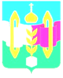 А Д М И Н И С Т Р А Ц И ЯГородского поселенияТельминского муниципального образованияул. Крупской, д.11, р.п. Тельма, Усольский район, Иркутская область, 665492тел./факс (839543) 22-2-42. е-mail: adm-telminskaya@yandex.ruОКПО 04145860, ОГРН 1053819034323, ИНН 3819015894 КПП 385101001Сотрудник подразделенияНачальник подразделенияМПРайон Район Адрес размещения Адрес размещения Объект Объект Заявитель (владелец) Заявитель (владелец) Проектировщик Проектировщик Изготовитель (подрядчик) Изготовитель (подрядчик) Задание продлено до: "___"_______________ 20__ г. Подразделение _______________________________М.П. Задание продлено до: "___"_______________ 20__ г. Подразделение _______________________________М.П.Задание продлено до: "___"_______________ 20__ г. Подразделение _______________________________М.П.Общий вид (фотофиксация) места размещенияСитуационный план М 1:2000Ситуационный план места размещения Ситуационный план М 1:500Ситуационный план М 1:500Внешний вид элемента благоустройства, план, разрезы, фрагменты,цветовое решение)Компьютерный монтаж размещения элемента благоустройстваГлава городского поселения Тельминского муниципального образованияДата согласования(подпись)(расшифровка подписи)Глава городского поселения Тельминского муниципального образованияДата согласованияЧЛЕНЫ КОМИССИИ:ЧЛЕНЫ КОМИССИИ:(подпись)(расшифровка подписи)Дата обследования Общее техническое состояние фасада Примечание N п/пОписание здания, строения, сооружения отдельных архитектурных деталей, конструктивных элементов, элементов декора фасада и их параметровЕдиница измеренияКоличествоСостояние элементов фасада123451Количество этажей шт. в том числе, мансардных, технических шт. 2Длина фасада метр Высота фасада метр Площадь кв. м Материал отделки фасада - 3Окраска фасада (с указанием цвета RAL или аналог) кв. м На момент составления паспорта - После ремонта 4Архитектурные детали, конструктивные элементы, элементы декора (описание) - Карнизы пог. м Профилированные тяги пог. м Сандрики шт./кв. м Наличники кв. м Дверные, оконные, воротные откосы кв. м Колонны шт./кв. м Пилястры шт./кв. м Лепнина кв. м Скульптура шт./кв. м Живопись (мозаика, керамика и т.п.) на фасаде кв. м Другие элементы декора шт. 5Мансарда шт. Длина по фасаду м Высота по фасаду м Площадь по фасаду кв. м Материал отделки стен - 6Верхняя часть стены (аттик, фронтон, щипец) - Длина м Высота м Площадь кв. м Материал отделки стен - Окраска фасада (с указанием материала) - На момент составления паспорта - После ремонта - 7Облицовка цоколя, цокольного этажа - Материал - Длина м Высота м Площадь кв. м 7.1Ступени - Количество шт. Материал - 7.2Приямки - Количество шт. Материал - Общая площадь кв. м Наличие согласования или проекта - 8Балконы, лоджии, террасы и другие элементы шт. 8.1Площадки - Количество шт. Размер м Общая площадь кв. м Материал - 8.2Ограждения шт. Размер м Общая площадь кв. м Погонаж м Материал - 8.3Кронштейны шт. Размер м Общая площадь кв. м Погонаж м Материал - 9Парапетные ограждения шт. Размер м Материал Общая площадь кв. м Погонаж м 10Переплеты - Количество шт. Размер м Материал - Общая площадь кв. м Характер отделки - 11Двери - Количество шт. Размер м Материал - Общая площадь кв. м Характер отделки - 12Ворота - Количество шт. Размер м Материал - Общая площадь кв. м Характер отделки - 13Ограждения (описание) - Количество шт. Размер м Материал - Общая площадь кв. м Характер отделки - 14Флагодержатели, решетки и другие металлические декоративные элементы - Количество шт. Материал - Материал отделки - 15Водосточные трубы, отметы, воронки 15.1Водосточные трубы - Количество шт. Диаметр м Погонаж м 15.2Отметы шт. 15.3Воронки шт. Материал отделки 16Окрытие горизонтальных тяг и архитектурных деталей - Материал - Желоба м Карниз м Пояски м Сандрики м Подоконники м Парапетные окрытия м Другие детали - Общая площадь кв. м Материал отделки 17Козырьки и навесы - Количество шт. Материал - Материал отделки - Площадь окрытия кв. м Наличие согласования или проекта - 18Купола, главы, шатры шт. Материал - Площадь окрытия кв. м Материал отделки - 19Колпаки труб - Количество шт. Материал - Материал отделки - 20Вытяжные и дымовые трубы (на кровле) - Количество шт. Общая площадь кв. м Материал отделки - 21Отмостка - Материал - Общая площадь кв. м 22Вывески, реклама - Количество шт. 23Знаки адресации шт. 24Дополнительное оборудование - Кондиционеры шт. Антенны шт. Экраны шт. Жалюзи шт. 25Художественная подсветка фасадов - N п/пСроки ремонтаВид работЕдиница измеренияКоличествоСтоимость ремонта, тыс. руб.Наименование, адрес и контактные телефоны организации, производившей ремонт, Ф.И.О. руководителяN п/п Дата периодического обследованияОценка состояния фасадовНаименование документов, приложенных к паспорту